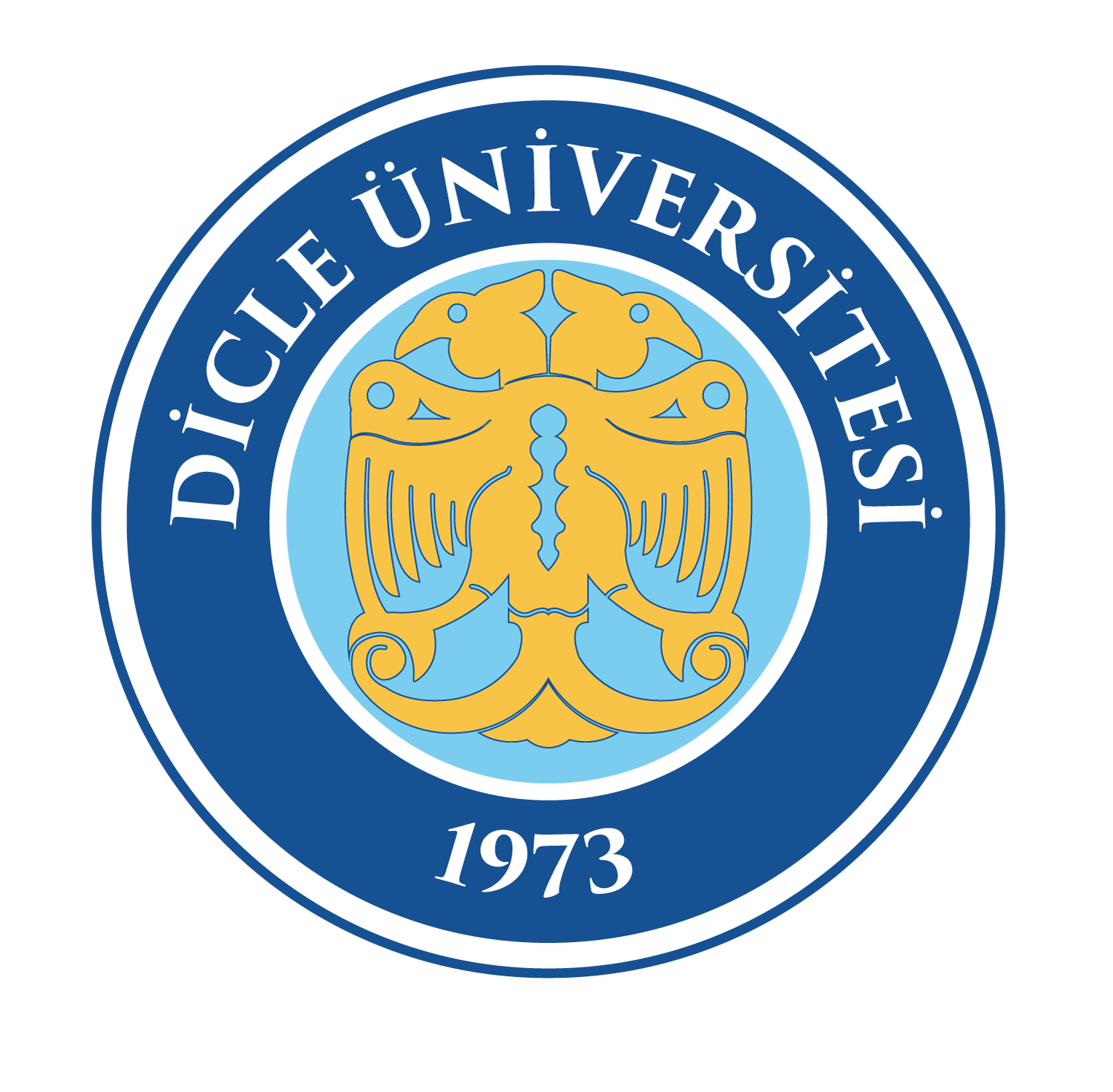 T.C. DİCLE ÜNİVERSİTESİSİVİL HAVACILIK YÜKSEKOKLU2024-2029 STRATEJİK PLANIİÇİNDEKİLERİÇİNDEKİLER	1TABLOLAR LİSTESİ	2ÖNSÖZ	31.	BÖLÜM: GİRİŞ	41.1.	Misyon:	41.2.	Vizyon:	41.3.	Temel Değerler:	41.4.	Tarihçe	51.5.	Stratejik Planlamanın Önemi	51.6.	Hazırlanan Stratejik Planın Amacı	51.7.	Stratejik planlama ekibi	61.8.	Birimimizin Faaliyet Alanları	62. BÖLÜM: DURUM ANALİZİ	72.1. Mevcut Durumun Analizi	72.2. Önceki Stratejik Planın Değerlendirilmesi	102.3. Dış Paydaş Analizleri	102.4. Paydaşların Değerlendirilmesi	103.	BÖLÜM: GELECEĞE BAKIŞ	114.	BÖLÜM: İZLEME DEĞERLENDİRME FAALİYETLERİ	30TABLOLAR LİSTESİTablo 1. Dicle Üniversitesi Sivil Havacılık Yüksekokulu 2025-2029 Stratejik Planlama Ekibi	6Tablo 2. Faaliyet Alanı- Ürün/Hizmet Listesi	6Tablo 3. Yayın sayıları, birimimizin 2020-2024 yılları arasında yapmış olduğu yayınlar	7Tablo 4. Proje sayıları, birimimizin 2020-2024 yılları arasında yapmış olduğu projeler	7Tablo 5. Yayın sayıları, birimimizin 2024-2028 yılları arasında yapılması planlanan yayınlar 7Tablo 6. Proje sayıları, birimimizin 2024-2028 yılları arasında yapılması planlanan projele    8Tablo 7. Yıllara göre öğrenci sayılarımız	8Tablo 8. Yıllara göre uluslararası öğrenci sayılarımız	8Tablo 9. Birimimizin yürüttüğü diğer etkinlikler	8Tablo 10. Birimimizde yer alan laboratuvarlar veya uygulama alanları	9Tablo 11. Yıllar İtibarıyla Akademik Personelin Unvana Göre Dağılımı 	 	                   9Tablo 12. Yıllar İtibarıyla İdari Personelin Hizmet Sınıfına Göre Dağılımı                               9                                                                                Tablo 13. Mevcut Durum Temel Performans Göstergeleri Tablosu	10Tablo 14. Amaç ve hedefler tablosu	11Tablo 15. Amaç1 H1.1 Hedef Kartı Şablonu	12Tablo 16. Amaç1 H1.2 Hedef Kartı Şablonu	13Tablo 17. Amaç1 H1.3 Hedef Kartı Şablonu	14Tablo 18. Amaç2 H2.1 Hedef Kartı Şablonu	15Tablo 19. Amaç2 H2.2 Hedef Kartı Şablonu	17Tablo 20. Amaç2 H2.3 Hedef Kartı Şablonu	18Tablo 21. Amaç3 H3.1 Hedef Kartı Şablonu	19Tablo 22. Amaç3 H3.2 Hedef Kartı Şablonu	20Tablo 23. Amaç4 H4.1 Hedef Kartı Şablonu	21Tablo 24. Amaç5 H.5.1 Hedef Kartı Şablonu	22Tablo 25. Durum Analizi ile Amaç ve Hedeflerin İlişkisi Örneği	24Tablo 26. Strateji - GZFT Matrisi	24Tablo 27. Hedef Riskleri ve Kontrol Faaliyetleri	25Tablo 28. Stratejik Plan Değerlendirme Tablosu 	                                                                30                   4ÖNSÖZKurulduğu günden itibaren yüksekokulumuz, çağın gerektirdiği donanıma sahip nitelikli insan yetiştirmenin yanı sıra bilgi üretmek ve bilimsel dünyaya katkı sağlamak; başta havacılıksektörü olmak üzere topluma hizmet etmek ve yol göstermek gibi hedefler doğrultusunda Diyarbakır İli ve bölge kalkınmasına yönelik ciddi çabalar içerisinde olmuştur. Yüksekokulumuz, ortaya koyduğu misyon doğrultusunda eğitim-öğretim ve araştırma-geliştirme faaliyetlerinde uluslararası standartları temel alır. Yükseköğretim alanında da büyük bir rekabetin yaşandığı günümüzde, hızla değişen iç ve dış dinamiklerin dikkate alınarak geleceğin en doğru ve etkin şekilde planlanması, bütün kurumlar için yaşamsal bir önem kazanmış bulunmaktadır.Stratejik Planlama çalışmalarını, Yüksekokulumuzsadece bütçeden kaynak alması için değil, evrensel eğitim ve öğretim ilkeleri doğrultusunda çağın gerektirdiği nitelikte insan gücünü hazırlayabilmesi, Avrupa Üniversiteleriyle birlikte çalışma, kültürel yaşama önemli katkı sunma istekliliğimizi gerçeğe dönüştürme ve ülkemiz Sivlil Havacılık Yüksekokuları arasında ön sıralarda tercih edilen bir fakülte olmasında bir araç olarak görmekteyiz.Büyük bir emek ve özveri sonucunda hazırlanan ve bir çağdaş dönüşüm projesi olan bu stratejik planın uygulamaya konmasıyla Yüksekokulumuzda yeni bir dönem başlamaktadır. Bu yeni dönemde bütün faaliyetler hedeflere, kurallara ve yazılı talimatlara göre düzenleneceğinden Yüksekokulun verimlilik artacaktır. Belirlenen hedeflerin gerçekleşip gerçekleşmediği, her yıl izlenerek değerlendirilecek, gerekirse yeni hedefler belirlenecektir. Bu nedenle sürdürülebilir ve geliştirilebilir stratejik plan çalışmalarına bütün mensuplarımızın aktif olarak katılması, planın başarısı için kaçınılmazdır. Sadece Yüksekokulumuz mensuplarının değil, toplumun bütün kesimlerinin Yüksekokulumuzun geleceği ile ilgili düşüncelerini, beklentilerini ve hayallerini bizlerle paylaşmaları bizleri mutlu edecektir.Başta Stratejik Planlama Komisyonu ve Çalışma Grupları olmak üzere Bölümlerimizde bu planın hazırlanmasında görev alan bütün mensuplarımızın aylarca emek harcayarak ortaya çıkardıkları bu çalışma, geleceğimize daha umutlu bakmamızı sağlamıştır. Bu özverili çabaları için kendilerine en içten teşekkürlerimi sunuyorum. Prof. Dr. Vedat ORUÇ                                                                                                             MüdürBÖLÜM: GİRİŞMisyon: Evrensel niteliklere sahip eleman yetiştirmek.Üniversiteyi ve bilgi toplumunu ileriye taşıyacak niteliklere sahip araştırmacılar yetiştirmek,Ülke ihtiyaçları doğrultusunda, mevcut duruma ve olabilecek gelişmelere çabuk uyum sağlayabilecek mezunlar vermek,Bölgesel ve ulusal ihtiyaçlar düzeyinde hayat standardının yükselmesine katkıda bulunmak bölge ve dünya gerçeklerine duyarlı üretici bireyler yetiştirmek suretiyle bilim dünyasına katkı sağlamak,Bilimsel faaliyetler içerisinde aktif bir biçimde yer alarak bilim insanları arasındaki iletişimin ve iş birliğinin güçlenmesine katkıda bulunmak.Atatürk İlkelerini ve bu bağlamda Anayasa’nın belirlediği temel ilkeleri özümsemiş, ulusal yurttaş ve evrensel dünya insanı niteliği kazanmış, bilgi, yeterlilik, iletişim ve etkileşim becerisine sahip kültür, sanat ve doğaya değer veren bireyler yetiştirmek.Vizyon: Ulusal ve Uluslararası düzeyde gelişmiş ve kurumsal kültürü olan nitelikli Yüksekokul ile eşdeğer bir araştırma kurumu olmak, araştırma ve geliştirme etkinliklerinin kalitesine öncelik veren bilim insanları önderliğinde evrensel hizmet sunabilmek. Güneydoğu Anadolu Bölgesi’nin bilimsel bakımdan söz sahibi bir bilim merkezi haline gelmek.Temel Değerler: Atatürk İlkeleriFırsat eşitliğiİfade özgürlüğüHukukun üstünlüğüİnsan haklarıBilimsel etik kurallarYaratıcı düşünceSürekli gelişmeYaşam boyu öğrenmeÜretilen bilgi ve hizmette kaliteKaliteli çalışma hayatıKatılımcı yönetim anlayışıÇalışanlar, öğrenciler ve diğer paydaşların memnuniyetiPerformansa dayalı insan kaynakları değerlendirmesiÇevreye duyarlılıkTarihçeDicle Üniversitesi Sivil Havacılık Yüksekokulu, 1997 yılında kurulmuştur. Sivil Hava Ulaştırma İşletmeciliği ve Uçak Gövde-Motor Bölümleri açılmıştır. Yüksekokulumuza YÖK Eğitim-Öğretim Dairesi Başkanlığı’nın 17/05/2018 tarihli Yükseköğretim Genel Kurul toplantısında alınan karar doğrultusunda 2018-2019 eğitim öğretim yılında Havacılık Yönetimi Bölümüne öğrenci alımı yapılmış olup o günden bu yana eğitim öğretim faaliyetleri devam etmektedir. 2023-2024 Tezli yüksek lisans öğrencisi alımı başlamıştır.Uçak Bakım Onarım Bölümüne öğrenci alımı için gerekli çalışmalar devam etmektedir. Stratejik Planlamanın Önemi5018 sayılı Kamu Mali Yönetimi ve Kontrol Kanunu ile kamu idarelerinin kalkınma planları ve programlarda yer alan politika ile hedefler doğrultusunda kamu kaynaklarının etkili, ekonomik ve verimli bir şekilde elde edilmesi ve kullanılması, hesap verebilirliği ve malî saydamlığı sağlamak üzere, kamu malî yönetiminin yapısını ve işleyişini, kamu bütçelerinin hazırlanmasını, uygulanmasını, tüm malî işlemlerin muhasebeleştirilmesini, raporlanmasını ve malî kontrolü ilke edinmiştir.Stratejik plan, bilindiği üzere 5018 sayılı Kanun içerisinde yer alan en önemli alanlardan biridir. Kamu idareleri; kalkınma planları, Cumhurbaşkanı tarafından belirlenen politikalar, programlar, ilgili mevzuat ve benimsedikleri temel ilkeler çerçevesinde geleceğe ilişkin misyon ve vizyonlarını oluşturmak, stratejik amaçlar ve ölçülebilir hedefler saptamak, performanslarını önceden belirlenmiş olan göstergeler doğrultusunda ölçmek ve bu sürecin izleme ve değerlendirmesini yapmak amacıyla katılımcı yöntemlerle stratejik plan hazırlanır. Hazırlanan Stratejik Planın AmacıDicle Üniversitesi Sivil Havacılık Yüksekokulu Stratejik Planı;  yukarıda zikredilen  “5018 sayılı Kamu Mali Yönetimi ve Kontrol Kanunu’nun 9. maddesine” dayanılarak hazırlanmıştır. Hazırlanan bu stratejik plan ile Yüksekokulumuzun 2025-2029 yılları arasında gerçekleştirmek istediği hedeflerin belirlenmesine ışık tutarak, atılacak adımları, planlı ve programlı bir şekilde arzu edilecek seviyeye getirmek için çalışmalar yapmak ve bu süreç içerisinde karşılaşılabilecek problemleri öngörüp, bunlara yönelik çözümlere ivedi olarak ulaşmak amaçlanmıştır.  Stratejik planlama ekibiTablo 1. Dicle Üniversitesi Sivil Havacılık Yüksekokulu 2024- 2029 Stratejik Planlama EkibiBirimimizin Faaliyet AlanlarıTablo 2. Faaliyet Alanı- Ürün/Hizmet Listesi2. BÖLÜM: DURUM ANALİZİStratejik Plan, planın değerlendirilmesi, planın uygulanmış olan dönemine ilişkin hedefler ve göstergeler bazında gerçekleşme düzeyi ile başarı ve başarısızlık nedenlerini içermektedir. 2.1. Mevcut Durumun AnaliziTablo 3. Yayın sayıları, birimimizin 2020-2023 yılları arasında yapmış olduğu yayınlarTablo 4. Proje sayıları, birimimizin 2020-2023 yılları arasında yapmış olduğu projelerTablo 5. Yayın sayıları Birimimizde 2024-2028 yılları arasında yapılması planlanan yayınlarTablo 6. Proje sayıları Birimimizde 2024-2028 yılları arasında yapılması planlanan projelerTablo 7. Yıllara göre öğrenci sayılarımızTablo 8. Yıllara göre uluslararası öğrenci sayılarımızTablo 9. Birimimizin yürüttüğü diğer etkinliklerTablo 10. Birimimizde yer alan laboratuvarlar veya uygulama alanları Tablo 11. Yıllar İtibarıyla Akademik Personelin Unvana Göre DağılımıTablo 12. Yıllar İtibarıyla İdari Personelin Hizmet Sınıfına Göre Dağılımı
2.2. Önceki Stratejik Planın DeğerlendirilmesiTablo 13. Mevcut Durum Temel Performans Göstergeleri Tablosu2.3. Dış Paydaş AnalizleriSivil Havacılık Yüksekokulunu Paydaşı bulunmamaktadır.2.4. Paydaşların DeğerlendirilmesiSivil Havacılık Yüksekokulunu Paydaşı bulunmamaktadır.BÖLÜM: GELECEĞE BAKIŞBirimin geleceğe bakışı için amaçları, hedefleri, paydaş analizleri, gfzt analizi ve durum-amaç-hedeflerinin sunulması. Birimin geleceğe bakış strateji sunumu sonrasında aşağıdaki tablo doldurulacaktır. Stratejik plan hazırlama rehberi 4. Bölümden istifade edilebilir. Tablo 14. Amaç ve hedefler tablosu Tablo15. Amaç1 H1.1 Hedef Kartı ŞablonuTablo 16. Amaç1 H1.2 Hedef Kartı ŞablonuTablo 17. Amaç1 H1.3 Hedef Kartı ŞablonuTablo 18. Amaç2 H2.1 Hedef Kartı ŞablonuTablo 19. Amaç2 H2.2 Hedef Kartı ŞablonuTablo 20. Amaç2 H2.3 Hedef Kartı ŞablonuTablo 21. Amaç3 H3.1 Hedef Kartı ŞablonuTablo 22. Amaç3 H3.2 Hedef Kartı ŞablonuTablo 23. Amaç4 H4.1 Hedef Kartı ŞablonuTablo 24. Amaç5 H5.1 Hedef Kartı ŞablonuTablo 25. Durum Analizi ile Amaç ve Hedeflerin İlişkisi ÖrneğiTablo 26. Strateji-GZFT MatrisiTablo 27. Hedef Riskleri ve Kontrol Faaliyetleri4. BÖLÜM: İZLEME DEĞERLENDİRME FAALİYETLERİ Not: Stratejik plan hazırlama rehberi bölüm 7 den istifade edilebilir. Biriminizin mevcut amaç, hedeflerinin 6 aylık periyotlarda izleme ve değerlendirmesi için aşağıdaki tablolar oluşturulmalıdır. Bu tablolar oluşturulacak ve izleme ve değerlendirme dönemlerinde sunulacaktır. Tablo 28. Stratejik Plan Değerlendirme TablosuÜnvanı Adı SoyadıBirimiGöreviDr. Öğr. Üyesi Muhammed Fatih YÜRÜKHavacılık Yönetimi BölümüBaşkanDr. Öğr. Üyesi Veysi ASKERHavacılık Yönetimi BölümüÜyeÖğr. Gör. Mehmet YILDIRIMUçak Bakım ve Onarım BölümüÜyeFaaliyet AlanıÜrün/HizmetlerA- EğitimLisans eğitim programları Lisans üstü eğitim programları(Tezli Yüksek Lisans)B- AraştırmaKatılımlı araştırma (Disiplinler arası) projeleriBilimsel toplantı ve seminerlerC- GirişimçilikPersonel ve Öğrencilere Yönelik Sosyal ve Kültürel HizmetlerYayın Türü2020202120222023SCI/ SCI Exp/AHCI/SSCI indekslerde taranan yayınlar10864Diğer Uluslararası indekslerce taranan yayınlar1111Ulakbim Dergilerinde taranan yayınlar4763Diğer Ulusal indekslerce taranan yayınlar--1-Uluslararası Sempozyum/Kongre Çalıştay vb. yayınlanan ve tam metin olarak basılan bildiriler3252Ulusal Sempozyum/Kongre Çalıştay vb. yayınlanan ve tam metin olarak basılan bildiriler----Ulusal İndekslerde tararan basılı kitaplar1---Uluslararası İndekslerde tararan basılı kitaplar--12Ulusal İndekslerde tararan basılı kitap bölümleri----Uluslararası İndekslerde taranan basılı kitap bölümleri1-62Proje türü2020202120222023TÜBİTAK 1---AB, Santez, ----Kalkınma Ajansı--1-DÜBAP-1--Özel Kuruluşlar---1Uluslararası İkili İş Birliği Programları----KOSGEB Bağımsız Değerlendirici----Diğer----Yayın Türü20242025202620272028SCI/ SCI Exp/AHCI/SSCI indekslerde taranan yayınlar66666Diğer Uluslararası indekslerce taranan yayınlar-----Ulakbim Dergilerinde taranan yayınlar74444Diğer Ulusal indekslerce taranan yayınlar-----Uluslararası Sempozyum/Kongre Çalıştay vb. yayınlanan ve tam metin olarak basılan bildiriler11111Ulusal Sempozyum/Kongre Çalıştay vb. yayınlanan ve tam metin olarak basılan bildiriler-----Ulusal İndekslerde tararan basılı kitaplar-----Uluslararası İndekslerde tararan basılı kitaplar-----Ulusal İndekslerde tararan basılı kitap bölümleri-----Uluslararası İndekslerde taranan basılı kitap bölümleri-----Proje türü20242025202620272028TÜBİTAK -----AB, Santez, 11---Kalkınma Ajansı1----DÜBAP1-1-1Özel Kuruluşlar11---Uluslararası İkili İş Birliği Programları-----KOSGEB Bağımsız Değerlendirici-1---Diğer-----Program2020-212021-222022-232023-24Lisans220295352403Yüksek Lisans (Tezli)0003Toplam220295352406Program2020-212021-222022-232023-24Lisans24364251Yüksek Lisans (Tezli)0000Toplam24364251EtkinlikEtkinlik SayısıEtkinlik AdıPaydaşlar (varsa)Teknokentte yer alan firma sayısıTTO’dan faydalanılan proje sayısıUlusal Kongre/ Sempozyum/ Çalıştay vb. sayısıUluslararası Kongre/Sempozyum/ Çalıştay vb. sayısıKariyer etkinlikleri sayısıBiriminiz tarafından düzenlenen kurs sayısıDiğer etkinliklerNoLaboratuvar adıKısaca amacıAkredite Durumu1Bilgisayar LaboratuvarıEğitim amacına yönelik faaliyet sunmaktadır.YokÜnvan2020202120222023Profesör0111Doçent1112Dr. Öğr. Üyesi3443Araştırma Görevlisi 4322Öğretim Görevlisi2222Toplam10111010Hizmet Sınıfı2020202120222023Genel İdare Hizmetleri Sınıfı2222Teknik Hizmetler Sınıfı1111Sağlık Hizmetleri SınıfıEğitim-Öğretim Hiz. SınıfıAvukatlık Hizmetleri SınıfıDin Hizmetleri SınıfıYardımcı Hizmetler SınıfToplam3333GöstergePlanın Başlangıç Dönemi (2020)Hedeflenen Değerler(2023)Gerçekleşen Değerler(2023)Dış Destekli (AB, SAN-TEZ, TÜBİTAK vb.) proje sayısı121İndekslerce taranan dergilerdeki öğretim üyesi başına düşen yayın sayısı454Yabancı uyruklu öğrenci sayısı05051İngilizce lisans ve lisansüstü program sayısı000Açık erişim yayın sayıları333Teknokentteki firma sayısı000Patent ve faydalı model sayısı000Mezun Takip Sisteminde kayıtlı mezun sayısı05065Kalite Yönetimi Standardı Belgesine sahip akademik birim sayısı000Çevre bilincinin artırılmasına yönelik düzenlenen etkinlik sayısı (ders, toplantı vb.)123SıraAmaçlarHedefler1Eğitim-Öğretim faaliyetlerinin iyileştirilmesi ve geliştirilmesi Uçak Bakım Onarım Bölümüne öğrenci almak için gerekli çalışmaları yapmak.Havacılık yönetimi bölümüne doktora programı açmakEğitim alanlarının fiziksel olarak iyileştirilmesi ve akademik personellerin teknolojik olarak desteklenmesi2Girişimcilik-Arge-araştırma ve Yayın sayılarının arttırılmasıHer yıl TÜBİTAK, BAP ve Kamu kurum kuruluş vb’e sunulan projelerin sayısını arttırmak.Indekslerce taranan dergilerdeki yayın sayısını arttırmak.Ulusal ve uluslararası düzeyde düzenlenen bilimsel toplantılara öğretim elemanlarının katılımını arttırmak.3Üniversite-Özel sektör ve kamu kurumları-Toplum işbirliği çalışmalarının arttırılması ve geliştirilmesiHavaalanı yer hizmeti işletmeleri ile iletişim ağını güçlendirmek.Laboratuvar sayısının arttırılması ve mevcut olanların iyileştirilmesini sağlamak4Uluslararasılaşmanın geliştirilmesiYabancı Uyruklu Öğrenci sayısını arttırmak.5Şeffaf-Sürdürülebilir-Hesap verebilir yönetim anlayışının ortaya konulmasıÇalışanlar (Akademik ve İdari),  öğrenciler ve paydaşlar ile düzenli etkileşim halinde olmakAmaç (A1)*Eğitim-öğretim faaliyetlerinin iyileştirilmesi ve geliştirilmesi.Eğitim-öğretim faaliyetlerinin iyileştirilmesi ve geliştirilmesi.Eğitim-öğretim faaliyetlerinin iyileştirilmesi ve geliştirilmesi.Eğitim-öğretim faaliyetlerinin iyileştirilmesi ve geliştirilmesi.Eğitim-öğretim faaliyetlerinin iyileştirilmesi ve geliştirilmesi.Eğitim-öğretim faaliyetlerinin iyileştirilmesi ve geliştirilmesi.Eğitim-öğretim faaliyetlerinin iyileştirilmesi ve geliştirilmesi.Hedef (H1.1)*Uçak Bakım Onarım Bölümüne öğrenci almak için gerekli çalışmaları yapmak.Uçak Bakım Onarım Bölümüne öğrenci almak için gerekli çalışmaları yapmak.Uçak Bakım Onarım Bölümüne öğrenci almak için gerekli çalışmaları yapmak.Uçak Bakım Onarım Bölümüne öğrenci almak için gerekli çalışmaları yapmak.Uçak Bakım Onarım Bölümüne öğrenci almak için gerekli çalışmaları yapmak.Uçak Bakım Onarım Bölümüne öğrenci almak için gerekli çalışmaları yapmak.Uçak Bakım Onarım Bölümüne öğrenci almak için gerekli çalışmaları yapmak.Amacın İlgili Olduğu Program/Alt Program Adı**Yönetim ve Destek ProgramıYönetim ve Destek ProgramıYönetim ve Destek ProgramıYönetim ve Destek ProgramıYönetim ve Destek ProgramıYönetim ve Destek ProgramıYönetim ve Destek ProgramıAmacın İlişkili Olduğu Alt Program Hedefi**Performans GöstergeleriHedefe Etkisi (%)***Plan Dönemi Başlangıç Değeri1. Yıl2. Yıl3. Yıl4. Yıl5. YılPG1.1.1* Öğrenci kontenjanı sayısı%700000015PG1.1.2* Bölümün tanınırlığının artırılması için etkinlik sayısı%30000005Sorumlu BirimMüdürlükMüdürlükMüdürlükMüdürlükMüdürlükMüdürlükMüdürlükİşbirliği Yapılacak Birim(ler)YÖK, Bölüm başkanlığı, MEB, RektörlükYÖK, Bölüm başkanlığı, MEB, RektörlükYÖK, Bölüm başkanlığı, MEB, RektörlükYÖK, Bölüm başkanlığı, MEB, RektörlükYÖK, Bölüm başkanlığı, MEB, RektörlükYÖK, Bölüm başkanlığı, MEB, RektörlükYÖK, Bölüm başkanlığı, MEB, RektörlükRisklerSHGM’nin talep etmiş olduğu laboratuvarların kurulamamasıYeterli sayıda öğrencinin tercih etmemesiTanıtım etkinliklerinin yetersizliği.SHGM’nin talep etmiş olduğu laboratuvarların kurulamamasıYeterli sayıda öğrencinin tercih etmemesiTanıtım etkinliklerinin yetersizliği.SHGM’nin talep etmiş olduğu laboratuvarların kurulamamasıYeterli sayıda öğrencinin tercih etmemesiTanıtım etkinliklerinin yetersizliği.SHGM’nin talep etmiş olduğu laboratuvarların kurulamamasıYeterli sayıda öğrencinin tercih etmemesiTanıtım etkinliklerinin yetersizliği.SHGM’nin talep etmiş olduğu laboratuvarların kurulamamasıYeterli sayıda öğrencinin tercih etmemesiTanıtım etkinliklerinin yetersizliği.SHGM’nin talep etmiş olduğu laboratuvarların kurulamamasıYeterli sayıda öğrencinin tercih etmemesiTanıtım etkinliklerinin yetersizliği.SHGM’nin talep etmiş olduğu laboratuvarların kurulamamasıYeterli sayıda öğrencinin tercih etmemesiTanıtım etkinliklerinin yetersizliği.StratejilerRektörlükten bütçe talep edilmesiTanıtım faaliyeti etkinliklerinin artırılması.Sektör-mezun işbirliğinin güçlendirilmesi. Rektörlükten bütçe talep edilmesiTanıtım faaliyeti etkinliklerinin artırılması.Sektör-mezun işbirliğinin güçlendirilmesi. Rektörlükten bütçe talep edilmesiTanıtım faaliyeti etkinliklerinin artırılması.Sektör-mezun işbirliğinin güçlendirilmesi. Rektörlükten bütçe talep edilmesiTanıtım faaliyeti etkinliklerinin artırılması.Sektör-mezun işbirliğinin güçlendirilmesi. Rektörlükten bütçe talep edilmesiTanıtım faaliyeti etkinliklerinin artırılması.Sektör-mezun işbirliğinin güçlendirilmesi. Rektörlükten bütçe talep edilmesiTanıtım faaliyeti etkinliklerinin artırılması.Sektör-mezun işbirliğinin güçlendirilmesi. Rektörlükten bütçe talep edilmesiTanıtım faaliyeti etkinliklerinin artırılması.Sektör-mezun işbirliğinin güçlendirilmesi. Maliyet Tahmini-------TespitlerMevcut durum itibariyle sektörde mezun ihtiyacının artması. Bölümün yeterli akademik personele sahip olmasıMevcut durum itibariyle sektörde mezun ihtiyacının artması. Bölümün yeterli akademik personele sahip olmasıMevcut durum itibariyle sektörde mezun ihtiyacının artması. Bölümün yeterli akademik personele sahip olmasıMevcut durum itibariyle sektörde mezun ihtiyacının artması. Bölümün yeterli akademik personele sahip olmasıMevcut durum itibariyle sektörde mezun ihtiyacının artması. Bölümün yeterli akademik personele sahip olmasıMevcut durum itibariyle sektörde mezun ihtiyacının artması. Bölümün yeterli akademik personele sahip olmasıMevcut durum itibariyle sektörde mezun ihtiyacının artması. Bölümün yeterli akademik personele sahip olmasıİhtiyaçlarSektörün mezun talebine cevap verilmesi. Akademik personelin daha etkin biçimde değerlendirilmesi. Bölüm teknik altyapısının aktif olarak kullanılması.Alanında uzman ve yetkin mezun yetiştirilmesi. Sektörün mezun talebine cevap verilmesi. Akademik personelin daha etkin biçimde değerlendirilmesi. Bölüm teknik altyapısının aktif olarak kullanılması.Alanında uzman ve yetkin mezun yetiştirilmesi. Sektörün mezun talebine cevap verilmesi. Akademik personelin daha etkin biçimde değerlendirilmesi. Bölüm teknik altyapısının aktif olarak kullanılması.Alanında uzman ve yetkin mezun yetiştirilmesi. Sektörün mezun talebine cevap verilmesi. Akademik personelin daha etkin biçimde değerlendirilmesi. Bölüm teknik altyapısının aktif olarak kullanılması.Alanında uzman ve yetkin mezun yetiştirilmesi. Sektörün mezun talebine cevap verilmesi. Akademik personelin daha etkin biçimde değerlendirilmesi. Bölüm teknik altyapısının aktif olarak kullanılması.Alanında uzman ve yetkin mezun yetiştirilmesi. Sektörün mezun talebine cevap verilmesi. Akademik personelin daha etkin biçimde değerlendirilmesi. Bölüm teknik altyapısının aktif olarak kullanılması.Alanında uzman ve yetkin mezun yetiştirilmesi. Sektörün mezun talebine cevap verilmesi. Akademik personelin daha etkin biçimde değerlendirilmesi. Bölüm teknik altyapısının aktif olarak kullanılması.Alanında uzman ve yetkin mezun yetiştirilmesi. Amaç (A1)*Eğitim-öğretim faaliyetlerinin iyileştirilmesi ve geliştirilmesi.Eğitim-öğretim faaliyetlerinin iyileştirilmesi ve geliştirilmesi.Eğitim-öğretim faaliyetlerinin iyileştirilmesi ve geliştirilmesi.Eğitim-öğretim faaliyetlerinin iyileştirilmesi ve geliştirilmesi.Eğitim-öğretim faaliyetlerinin iyileştirilmesi ve geliştirilmesi.Eğitim-öğretim faaliyetlerinin iyileştirilmesi ve geliştirilmesi.Eğitim-öğretim faaliyetlerinin iyileştirilmesi ve geliştirilmesi.Hedef (H1.2)*Havacılık yönetimi bölümüne doktora programı açmakHavacılık yönetimi bölümüne doktora programı açmakHavacılık yönetimi bölümüne doktora programı açmakHavacılık yönetimi bölümüne doktora programı açmakHavacılık yönetimi bölümüne doktora programı açmakHavacılık yönetimi bölümüne doktora programı açmakHavacılık yönetimi bölümüne doktora programı açmakAmacın İlgili Olduğu Program/Alt Program Adı**Yönetim ve Destek ProgramıYönetim ve Destek ProgramıYönetim ve Destek ProgramıYönetim ve Destek ProgramıYönetim ve Destek ProgramıYönetim ve Destek ProgramıYönetim ve Destek ProgramıAmacın İlişkili Olduğu Alt Program Hedefi**Performans GöstergeleriHedefe Etkisi (%)***Plan Dönemi Başlangıç Değeri1. Yıl2. Yıl3. Yıl4. Yıl5. YılPG1.2.1* Öğretim üyesi sayısı%85000005PG1.2.2* Öğrenci kontenjan sayısı%15000005Sorumlu BirimMüdürlükMüdürlükMüdürlükMüdürlükMüdürlükMüdürlükMüdürlükİşbirliği Yapılacak Birim(ler)Bölüm Başkanlığı, Rektörlük, YÖKBölüm Başkanlığı, Rektörlük, YÖKBölüm Başkanlığı, Rektörlük, YÖKBölüm Başkanlığı, Rektörlük, YÖKBölüm Başkanlığı, Rektörlük, YÖKBölüm Başkanlığı, Rektörlük, YÖKBölüm Başkanlığı, Rektörlük, YÖKRisklerÖğretim üyesi sayısının yetersizliği.Öğretim üyesi sayısının yetersizliği.Öğretim üyesi sayısının yetersizliği.Öğretim üyesi sayısının yetersizliği.Öğretim üyesi sayısının yetersizliği.Öğretim üyesi sayısının yetersizliği.Öğretim üyesi sayısının yetersizliği.StratejilerRektörlükten öğretim üyesi talep edilmesiUygun ders programlarının oluşturulması.Yeterli akademik kadronun sağlanmasına yönelik çalışmaların artırılması. Öğrencilerin alabileceği zorunlu ve seçmeli derslerin belirlenmesi ve derslerin açılması yönünde çalışma ve düzenlemelerin yapılması.Rektörlükten öğretim üyesi talep edilmesiUygun ders programlarının oluşturulması.Yeterli akademik kadronun sağlanmasına yönelik çalışmaların artırılması. Öğrencilerin alabileceği zorunlu ve seçmeli derslerin belirlenmesi ve derslerin açılması yönünde çalışma ve düzenlemelerin yapılması.Rektörlükten öğretim üyesi talep edilmesiUygun ders programlarının oluşturulması.Yeterli akademik kadronun sağlanmasına yönelik çalışmaların artırılması. Öğrencilerin alabileceği zorunlu ve seçmeli derslerin belirlenmesi ve derslerin açılması yönünde çalışma ve düzenlemelerin yapılması.Rektörlükten öğretim üyesi talep edilmesiUygun ders programlarının oluşturulması.Yeterli akademik kadronun sağlanmasına yönelik çalışmaların artırılması. Öğrencilerin alabileceği zorunlu ve seçmeli derslerin belirlenmesi ve derslerin açılması yönünde çalışma ve düzenlemelerin yapılması.Rektörlükten öğretim üyesi talep edilmesiUygun ders programlarının oluşturulması.Yeterli akademik kadronun sağlanmasına yönelik çalışmaların artırılması. Öğrencilerin alabileceği zorunlu ve seçmeli derslerin belirlenmesi ve derslerin açılması yönünde çalışma ve düzenlemelerin yapılması.Rektörlükten öğretim üyesi talep edilmesiUygun ders programlarının oluşturulması.Yeterli akademik kadronun sağlanmasına yönelik çalışmaların artırılması. Öğrencilerin alabileceği zorunlu ve seçmeli derslerin belirlenmesi ve derslerin açılması yönünde çalışma ve düzenlemelerin yapılması.Rektörlükten öğretim üyesi talep edilmesiUygun ders programlarının oluşturulması.Yeterli akademik kadronun sağlanmasına yönelik çalışmaların artırılması. Öğrencilerin alabileceği zorunlu ve seçmeli derslerin belirlenmesi ve derslerin açılması yönünde çalışma ve düzenlemelerin yapılması.Maliyet Tahmini-------TespitlerGenç ve dinamik akademik kadroya sahip olunması.2. Güncel koşullarda bölümün cazibesinin yüksek olması. Genç ve dinamik akademik kadroya sahip olunması.2. Güncel koşullarda bölümün cazibesinin yüksek olması. Genç ve dinamik akademik kadroya sahip olunması.2. Güncel koşullarda bölümün cazibesinin yüksek olması. Genç ve dinamik akademik kadroya sahip olunması.2. Güncel koşullarda bölümün cazibesinin yüksek olması. Genç ve dinamik akademik kadroya sahip olunması.2. Güncel koşullarda bölümün cazibesinin yüksek olması. Genç ve dinamik akademik kadroya sahip olunması.2. Güncel koşullarda bölümün cazibesinin yüksek olması. Genç ve dinamik akademik kadroya sahip olunması.2. Güncel koşullarda bölümün cazibesinin yüksek olması. İhtiyaçlarYeterli sayıda akademik personel ihtiyacı. Mali kaynak temini.Yeterli sayıda akademik personel ihtiyacı. Mali kaynak temini.Yeterli sayıda akademik personel ihtiyacı. Mali kaynak temini.Yeterli sayıda akademik personel ihtiyacı. Mali kaynak temini.Yeterli sayıda akademik personel ihtiyacı. Mali kaynak temini.Yeterli sayıda akademik personel ihtiyacı. Mali kaynak temini.Yeterli sayıda akademik personel ihtiyacı. Mali kaynak temini.Amaç (A1)*Eğitim-öğretim faaliyetlerinin iyileştirilmesi ve geliştirilmesi.Eğitim-öğretim faaliyetlerinin iyileştirilmesi ve geliştirilmesi.Eğitim-öğretim faaliyetlerinin iyileştirilmesi ve geliştirilmesi.Eğitim-öğretim faaliyetlerinin iyileştirilmesi ve geliştirilmesi.Eğitim-öğretim faaliyetlerinin iyileştirilmesi ve geliştirilmesi.Eğitim-öğretim faaliyetlerinin iyileştirilmesi ve geliştirilmesi.Eğitim-öğretim faaliyetlerinin iyileştirilmesi ve geliştirilmesi.Hedef (H1.3)*Eğitim alanlarının fiziksel altyapısının iyileştirilmesi ve akademik personelin teknolojik ve donanımsal olarak desteklenmesi.Eğitim alanlarının fiziksel altyapısının iyileştirilmesi ve akademik personelin teknolojik ve donanımsal olarak desteklenmesi.Eğitim alanlarının fiziksel altyapısının iyileştirilmesi ve akademik personelin teknolojik ve donanımsal olarak desteklenmesi.Eğitim alanlarının fiziksel altyapısının iyileştirilmesi ve akademik personelin teknolojik ve donanımsal olarak desteklenmesi.Eğitim alanlarının fiziksel altyapısının iyileştirilmesi ve akademik personelin teknolojik ve donanımsal olarak desteklenmesi.Eğitim alanlarının fiziksel altyapısının iyileştirilmesi ve akademik personelin teknolojik ve donanımsal olarak desteklenmesi.Eğitim alanlarının fiziksel altyapısının iyileştirilmesi ve akademik personelin teknolojik ve donanımsal olarak desteklenmesi.Amacın İlgili Olduğu Program/Alt Program Adı**Yönetim ve Destek ProgramıYönetim ve Destek ProgramıYönetim ve Destek ProgramıYönetim ve Destek ProgramıYönetim ve Destek ProgramıYönetim ve Destek ProgramıYönetim ve Destek ProgramıAmacın İlişkili Olduğu Alt Program Hedefi**Performans GöstergeleriHedefe Etkisi (%)***Plan Dönemi Başlangıç Değeri1. Yıl2. Yıl3. Yıl4. Yıl5. YılPG1.3.1* Eğitim-öğretim amacıyla kullanılan yazılım sayısı%70102030405060PG1.3.2* Akıllı sınıf sayısı%30122258Sorumlu BirimMüdürlükMüdürlükMüdürlükMüdürlükMüdürlükMüdürlükMüdürlükİşbirliği Yapılacak Birim(ler)Bölüm Başkanlıkları, Rektörlük, Strateji Geliştirme Daire Başkanlığı, Bütçe ve Performans Programı MüdürlüğüBölüm Başkanlıkları, Rektörlük, Strateji Geliştirme Daire Başkanlığı, Bütçe ve Performans Programı MüdürlüğüBölüm Başkanlıkları, Rektörlük, Strateji Geliştirme Daire Başkanlığı, Bütçe ve Performans Programı MüdürlüğüBölüm Başkanlıkları, Rektörlük, Strateji Geliştirme Daire Başkanlığı, Bütçe ve Performans Programı MüdürlüğüBölüm Başkanlıkları, Rektörlük, Strateji Geliştirme Daire Başkanlığı, Bütçe ve Performans Programı MüdürlüğüBölüm Başkanlıkları, Rektörlük, Strateji Geliştirme Daire Başkanlığı, Bütçe ve Performans Programı MüdürlüğüBölüm Başkanlıkları, Rektörlük, Strateji Geliştirme Daire Başkanlığı, Bütçe ve Performans Programı MüdürlüğüRisklerMaddi kaynak yetersizliği. Alınan yazılımların üniversite altyapısı tarafından desteklenememesi. Maddi kaynak yetersizliği. Alınan yazılımların üniversite altyapısı tarafından desteklenememesi. Maddi kaynak yetersizliği. Alınan yazılımların üniversite altyapısı tarafından desteklenememesi. Maddi kaynak yetersizliği. Alınan yazılımların üniversite altyapısı tarafından desteklenememesi. Maddi kaynak yetersizliği. Alınan yazılımların üniversite altyapısı tarafından desteklenememesi. Maddi kaynak yetersizliği. Alınan yazılımların üniversite altyapısı tarafından desteklenememesi. Maddi kaynak yetersizliği. Alınan yazılımların üniversite altyapısı tarafından desteklenememesi. StratejilerProje bütçeleriyle akademik personelin donanımsal ve yazılım ihtiyaçlarının giderilmeye çalışılması.Sanayi kuruluşları ile iş birliği yapılarak teknolojik destek alınması.  Fakülte yazılım imkânlarının ortak kullanımının sağlanması.Proje bütçeleriyle akademik personelin donanımsal ve yazılım ihtiyaçlarının giderilmeye çalışılması.Sanayi kuruluşları ile iş birliği yapılarak teknolojik destek alınması.  Fakülte yazılım imkânlarının ortak kullanımının sağlanması.Proje bütçeleriyle akademik personelin donanımsal ve yazılım ihtiyaçlarının giderilmeye çalışılması.Sanayi kuruluşları ile iş birliği yapılarak teknolojik destek alınması.  Fakülte yazılım imkânlarının ortak kullanımının sağlanması.Proje bütçeleriyle akademik personelin donanımsal ve yazılım ihtiyaçlarının giderilmeye çalışılması.Sanayi kuruluşları ile iş birliği yapılarak teknolojik destek alınması.  Fakülte yazılım imkânlarının ortak kullanımının sağlanması.Proje bütçeleriyle akademik personelin donanımsal ve yazılım ihtiyaçlarının giderilmeye çalışılması.Sanayi kuruluşları ile iş birliği yapılarak teknolojik destek alınması.  Fakülte yazılım imkânlarının ortak kullanımının sağlanması.Proje bütçeleriyle akademik personelin donanımsal ve yazılım ihtiyaçlarının giderilmeye çalışılması.Sanayi kuruluşları ile iş birliği yapılarak teknolojik destek alınması.  Fakülte yazılım imkânlarının ortak kullanımının sağlanması.Proje bütçeleriyle akademik personelin donanımsal ve yazılım ihtiyaçlarının giderilmeye çalışılması.Sanayi kuruluşları ile iş birliği yapılarak teknolojik destek alınması.  Fakülte yazılım imkânlarının ortak kullanımının sağlanması.Maliyet Tahmini-------TespitlerEğitim-öğretim çalışmaları kapsamında destekleyici yazılımlarının güncellenememesi.Eğitim-öğretim çalışmaları kapsamında destekleyici yazılımlarının güncellenememesi.Eğitim-öğretim çalışmaları kapsamında destekleyici yazılımlarının güncellenememesi.Eğitim-öğretim çalışmaları kapsamında destekleyici yazılımlarının güncellenememesi.Eğitim-öğretim çalışmaları kapsamında destekleyici yazılımlarının güncellenememesi.Eğitim-öğretim çalışmaları kapsamında destekleyici yazılımlarının güncellenememesi.Eğitim-öğretim çalışmaları kapsamında destekleyici yazılımlarının güncellenememesi.Amaç (A2)*Girişimcilik-Arge-Araştırma ve Yayın sayılarının arttırılmasıGirişimcilik-Arge-Araştırma ve Yayın sayılarının arttırılmasıGirişimcilik-Arge-Araştırma ve Yayın sayılarının arttırılmasıGirişimcilik-Arge-Araştırma ve Yayın sayılarının arttırılmasıGirişimcilik-Arge-Araştırma ve Yayın sayılarının arttırılmasıGirişimcilik-Arge-Araştırma ve Yayın sayılarının arttırılmasıGirişimcilik-Arge-Araştırma ve Yayın sayılarının arttırılmasıHedef (H2.1)*Her yıl TÜBİTAK, BAP ve Kamu kurum kuruluş vb’e sunulan projelerin sayısını arttırmakHer yıl TÜBİTAK, BAP ve Kamu kurum kuruluş vb’e sunulan projelerin sayısını arttırmakHer yıl TÜBİTAK, BAP ve Kamu kurum kuruluş vb’e sunulan projelerin sayısını arttırmakHer yıl TÜBİTAK, BAP ve Kamu kurum kuruluş vb’e sunulan projelerin sayısını arttırmakHer yıl TÜBİTAK, BAP ve Kamu kurum kuruluş vb’e sunulan projelerin sayısını arttırmakHer yıl TÜBİTAK, BAP ve Kamu kurum kuruluş vb’e sunulan projelerin sayısını arttırmakHer yıl TÜBİTAK, BAP ve Kamu kurum kuruluş vb’e sunulan projelerin sayısını arttırmakAmacın İlgili Olduğu Program/Alt Program Adı**Yönetim ve Destek ProgramıYönetim ve Destek ProgramıYönetim ve Destek ProgramıYönetim ve Destek ProgramıYönetim ve Destek ProgramıYönetim ve Destek ProgramıYönetim ve Destek ProgramıAmacın İlişkili Olduğu Alt Program Hedefi**-------Performans GöstergeleriHedefe Etkisi (%)***Plan Dönemi Başlangıç Değeri1. Yıl2. Yıl3. Yıl4. Yıl5. YılPG 2.1.1: TÜBİTAK, BAP ve Kamu kurum kuruluş vb’e sunulan projelerin sayısını arttırmak için öğretim üyelerinin ve öğrencilerin teşvik edilmesi 60%10%10%12%15%16%20PG 2.1.2  TÜBİTAK, BAP ve Kamu kurum kuruluş vb’e sunulan projelerin sayısını arttırmak için öğretim üyelerinin ve öğrencilere mali destek sağlanması40%10%10%12%15%16%20Sorumlu BirimD.Ü. SHYO Müdürlüğü ve Birimleri.D.Ü. SHYO Müdürlüğü ve Birimleri.D.Ü. SHYO Müdürlüğü ve Birimleri.D.Ü. SHYO Müdürlüğü ve Birimleri.D.Ü. SHYO Müdürlüğü ve Birimleri.D.Ü. SHYO Müdürlüğü ve Birimleri.D.Ü. SHYO Müdürlüğü ve Birimleri.İşbirliği Yapılacak Birim(ler)D.Ü. SHYO Müdürlüğü ve Birimleri ve TÜBİTAK, BAP ve Kamu kurum kuruluşlarD.Ü. SHYO Müdürlüğü ve Birimleri ve TÜBİTAK, BAP ve Kamu kurum kuruluşlarD.Ü. SHYO Müdürlüğü ve Birimleri ve TÜBİTAK, BAP ve Kamu kurum kuruluşlarD.Ü. SHYO Müdürlüğü ve Birimleri ve TÜBİTAK, BAP ve Kamu kurum kuruluşlarD.Ü. SHYO Müdürlüğü ve Birimleri ve TÜBİTAK, BAP ve Kamu kurum kuruluşlarD.Ü. SHYO Müdürlüğü ve Birimleri ve TÜBİTAK, BAP ve Kamu kurum kuruluşlarD.Ü. SHYO Müdürlüğü ve Birimleri ve TÜBİTAK, BAP ve Kamu kurum kuruluşlarRisklerBağımsızlık ve Özgünlük Kaybı: Diğer kurum ve kuruluşlar ile yapılacak iş birlikleri, üniversitelerin bağımsızlığı ve araştırma özgünlüğü konusunda endişelere neden olabilir.Çıkar Çatışmaları: İşbirlikleri veya sponsorluklar, araştırmaların veya eğitim programlarının tarafsızlığını etkileyebilir. Çıkar çatışmaları, araştırma sonuçlarına veya eğitim içeriğine müdahale edilmesine yol açabilir.Akademik çalışmaların tamamının soyut, sahadaki uygulamalardan uzak olması etkileşimi bozucu rol oynayabilir.Bağımsızlık ve Özgünlük Kaybı: Diğer kurum ve kuruluşlar ile yapılacak iş birlikleri, üniversitelerin bağımsızlığı ve araştırma özgünlüğü konusunda endişelere neden olabilir.Çıkar Çatışmaları: İşbirlikleri veya sponsorluklar, araştırmaların veya eğitim programlarının tarafsızlığını etkileyebilir. Çıkar çatışmaları, araştırma sonuçlarına veya eğitim içeriğine müdahale edilmesine yol açabilir.Akademik çalışmaların tamamının soyut, sahadaki uygulamalardan uzak olması etkileşimi bozucu rol oynayabilir.Bağımsızlık ve Özgünlük Kaybı: Diğer kurum ve kuruluşlar ile yapılacak iş birlikleri, üniversitelerin bağımsızlığı ve araştırma özgünlüğü konusunda endişelere neden olabilir.Çıkar Çatışmaları: İşbirlikleri veya sponsorluklar, araştırmaların veya eğitim programlarının tarafsızlığını etkileyebilir. Çıkar çatışmaları, araştırma sonuçlarına veya eğitim içeriğine müdahale edilmesine yol açabilir.Akademik çalışmaların tamamının soyut, sahadaki uygulamalardan uzak olması etkileşimi bozucu rol oynayabilir.Bağımsızlık ve Özgünlük Kaybı: Diğer kurum ve kuruluşlar ile yapılacak iş birlikleri, üniversitelerin bağımsızlığı ve araştırma özgünlüğü konusunda endişelere neden olabilir.Çıkar Çatışmaları: İşbirlikleri veya sponsorluklar, araştırmaların veya eğitim programlarının tarafsızlığını etkileyebilir. Çıkar çatışmaları, araştırma sonuçlarına veya eğitim içeriğine müdahale edilmesine yol açabilir.Akademik çalışmaların tamamının soyut, sahadaki uygulamalardan uzak olması etkileşimi bozucu rol oynayabilir.Bağımsızlık ve Özgünlük Kaybı: Diğer kurum ve kuruluşlar ile yapılacak iş birlikleri, üniversitelerin bağımsızlığı ve araştırma özgünlüğü konusunda endişelere neden olabilir.Çıkar Çatışmaları: İşbirlikleri veya sponsorluklar, araştırmaların veya eğitim programlarının tarafsızlığını etkileyebilir. Çıkar çatışmaları, araştırma sonuçlarına veya eğitim içeriğine müdahale edilmesine yol açabilir.Akademik çalışmaların tamamının soyut, sahadaki uygulamalardan uzak olması etkileşimi bozucu rol oynayabilir.Bağımsızlık ve Özgünlük Kaybı: Diğer kurum ve kuruluşlar ile yapılacak iş birlikleri, üniversitelerin bağımsızlığı ve araştırma özgünlüğü konusunda endişelere neden olabilir.Çıkar Çatışmaları: İşbirlikleri veya sponsorluklar, araştırmaların veya eğitim programlarının tarafsızlığını etkileyebilir. Çıkar çatışmaları, araştırma sonuçlarına veya eğitim içeriğine müdahale edilmesine yol açabilir.Akademik çalışmaların tamamının soyut, sahadaki uygulamalardan uzak olması etkileşimi bozucu rol oynayabilir.Bağımsızlık ve Özgünlük Kaybı: Diğer kurum ve kuruluşlar ile yapılacak iş birlikleri, üniversitelerin bağımsızlığı ve araştırma özgünlüğü konusunda endişelere neden olabilir.Çıkar Çatışmaları: İşbirlikleri veya sponsorluklar, araştırmaların veya eğitim programlarının tarafsızlığını etkileyebilir. Çıkar çatışmaları, araştırma sonuçlarına veya eğitim içeriğine müdahale edilmesine yol açabilir.Akademik çalışmaların tamamının soyut, sahadaki uygulamalardan uzak olması etkileşimi bozucu rol oynayabilir.StratejilerPratik ve Uygulanabilir Çözümler Sunmak: Üniversiteler, toplumun karşılaştığı gerçek sorunlara pratik çözümler sunabilir. Akademisyenler, yaptıkları araştırmalar veya geliştirdikleri teknolojileri, endüstriye katma değer sağlayacak yenilikçi çözümlere dönüştürmelidirKaliteli Araştırma ve Bilgi: Sektör, üniversitelerin kaliteli araştırma ve bilgi üretme kabiliyetine değer verir. Üniversitelerin uzmanlık alanlarında yüksek nitelikli bilim insanları ve araştırmacılarla çalışması, iş dünyasının haklı takdirini kazanabilir.Somut Başarı Hikayeleri ve Referanslar: Üniversitelerin sektör başarılı iş birlikleri gerçekleştirmesi ve bu başarı hikayelerini veya referansları paylaşması, diğer işletmelerin ve endüstrilerin dikkatini çekecektir.Pratik ve Uygulanabilir Çözümler Sunmak: Üniversiteler, toplumun karşılaştığı gerçek sorunlara pratik çözümler sunabilir. Akademisyenler, yaptıkları araştırmalar veya geliştirdikleri teknolojileri, endüstriye katma değer sağlayacak yenilikçi çözümlere dönüştürmelidirKaliteli Araştırma ve Bilgi: Sektör, üniversitelerin kaliteli araştırma ve bilgi üretme kabiliyetine değer verir. Üniversitelerin uzmanlık alanlarında yüksek nitelikli bilim insanları ve araştırmacılarla çalışması, iş dünyasının haklı takdirini kazanabilir.Somut Başarı Hikayeleri ve Referanslar: Üniversitelerin sektör başarılı iş birlikleri gerçekleştirmesi ve bu başarı hikayelerini veya referansları paylaşması, diğer işletmelerin ve endüstrilerin dikkatini çekecektir.Pratik ve Uygulanabilir Çözümler Sunmak: Üniversiteler, toplumun karşılaştığı gerçek sorunlara pratik çözümler sunabilir. Akademisyenler, yaptıkları araştırmalar veya geliştirdikleri teknolojileri, endüstriye katma değer sağlayacak yenilikçi çözümlere dönüştürmelidirKaliteli Araştırma ve Bilgi: Sektör, üniversitelerin kaliteli araştırma ve bilgi üretme kabiliyetine değer verir. Üniversitelerin uzmanlık alanlarında yüksek nitelikli bilim insanları ve araştırmacılarla çalışması, iş dünyasının haklı takdirini kazanabilir.Somut Başarı Hikayeleri ve Referanslar: Üniversitelerin sektör başarılı iş birlikleri gerçekleştirmesi ve bu başarı hikayelerini veya referansları paylaşması, diğer işletmelerin ve endüstrilerin dikkatini çekecektir.Pratik ve Uygulanabilir Çözümler Sunmak: Üniversiteler, toplumun karşılaştığı gerçek sorunlara pratik çözümler sunabilir. Akademisyenler, yaptıkları araştırmalar veya geliştirdikleri teknolojileri, endüstriye katma değer sağlayacak yenilikçi çözümlere dönüştürmelidirKaliteli Araştırma ve Bilgi: Sektör, üniversitelerin kaliteli araştırma ve bilgi üretme kabiliyetine değer verir. Üniversitelerin uzmanlık alanlarında yüksek nitelikli bilim insanları ve araştırmacılarla çalışması, iş dünyasının haklı takdirini kazanabilir.Somut Başarı Hikayeleri ve Referanslar: Üniversitelerin sektör başarılı iş birlikleri gerçekleştirmesi ve bu başarı hikayelerini veya referansları paylaşması, diğer işletmelerin ve endüstrilerin dikkatini çekecektir.Pratik ve Uygulanabilir Çözümler Sunmak: Üniversiteler, toplumun karşılaştığı gerçek sorunlara pratik çözümler sunabilir. Akademisyenler, yaptıkları araştırmalar veya geliştirdikleri teknolojileri, endüstriye katma değer sağlayacak yenilikçi çözümlere dönüştürmelidirKaliteli Araştırma ve Bilgi: Sektör, üniversitelerin kaliteli araştırma ve bilgi üretme kabiliyetine değer verir. Üniversitelerin uzmanlık alanlarında yüksek nitelikli bilim insanları ve araştırmacılarla çalışması, iş dünyasının haklı takdirini kazanabilir.Somut Başarı Hikayeleri ve Referanslar: Üniversitelerin sektör başarılı iş birlikleri gerçekleştirmesi ve bu başarı hikayelerini veya referansları paylaşması, diğer işletmelerin ve endüstrilerin dikkatini çekecektir.Pratik ve Uygulanabilir Çözümler Sunmak: Üniversiteler, toplumun karşılaştığı gerçek sorunlara pratik çözümler sunabilir. Akademisyenler, yaptıkları araştırmalar veya geliştirdikleri teknolojileri, endüstriye katma değer sağlayacak yenilikçi çözümlere dönüştürmelidirKaliteli Araştırma ve Bilgi: Sektör, üniversitelerin kaliteli araştırma ve bilgi üretme kabiliyetine değer verir. Üniversitelerin uzmanlık alanlarında yüksek nitelikli bilim insanları ve araştırmacılarla çalışması, iş dünyasının haklı takdirini kazanabilir.Somut Başarı Hikayeleri ve Referanslar: Üniversitelerin sektör başarılı iş birlikleri gerçekleştirmesi ve bu başarı hikayelerini veya referansları paylaşması, diğer işletmelerin ve endüstrilerin dikkatini çekecektir.Pratik ve Uygulanabilir Çözümler Sunmak: Üniversiteler, toplumun karşılaştığı gerçek sorunlara pratik çözümler sunabilir. Akademisyenler, yaptıkları araştırmalar veya geliştirdikleri teknolojileri, endüstriye katma değer sağlayacak yenilikçi çözümlere dönüştürmelidirKaliteli Araştırma ve Bilgi: Sektör, üniversitelerin kaliteli araştırma ve bilgi üretme kabiliyetine değer verir. Üniversitelerin uzmanlık alanlarında yüksek nitelikli bilim insanları ve araştırmacılarla çalışması, iş dünyasının haklı takdirini kazanabilir.Somut Başarı Hikayeleri ve Referanslar: Üniversitelerin sektör başarılı iş birlikleri gerçekleştirmesi ve bu başarı hikayelerini veya referansları paylaşması, diğer işletmelerin ve endüstrilerin dikkatini çekecektir.Maliyet TahminiTespitlerÜniversitenin sektör ve kamu kurum ve kuruluşlarla etkileşim kurma hedefi, bir dizi önemli riski beraberinde getiriyor. Bağımsızlık ve özgünlük kaybı, çıkar çatışmaları, fikri mülkiyet hakları karmaşası ve akademik çalışmaların sahadan uzak olması gibi faktörler, etkileşimi bozucu bir rol oynayabilir. Ancak, üniversite bu risklere karşı etkili stratejiler geliştirmiş durumda.Üniversitenin sektör ve kamu kurum ve kuruluşlarla etkileşim kurma hedefi, bir dizi önemli riski beraberinde getiriyor. Bağımsızlık ve özgünlük kaybı, çıkar çatışmaları, fikri mülkiyet hakları karmaşası ve akademik çalışmaların sahadan uzak olması gibi faktörler, etkileşimi bozucu bir rol oynayabilir. Ancak, üniversite bu risklere karşı etkili stratejiler geliştirmiş durumda.Üniversitenin sektör ve kamu kurum ve kuruluşlarla etkileşim kurma hedefi, bir dizi önemli riski beraberinde getiriyor. Bağımsızlık ve özgünlük kaybı, çıkar çatışmaları, fikri mülkiyet hakları karmaşası ve akademik çalışmaların sahadan uzak olması gibi faktörler, etkileşimi bozucu bir rol oynayabilir. Ancak, üniversite bu risklere karşı etkili stratejiler geliştirmiş durumda.Üniversitenin sektör ve kamu kurum ve kuruluşlarla etkileşim kurma hedefi, bir dizi önemli riski beraberinde getiriyor. Bağımsızlık ve özgünlük kaybı, çıkar çatışmaları, fikri mülkiyet hakları karmaşası ve akademik çalışmaların sahadan uzak olması gibi faktörler, etkileşimi bozucu bir rol oynayabilir. Ancak, üniversite bu risklere karşı etkili stratejiler geliştirmiş durumda.Üniversitenin sektör ve kamu kurum ve kuruluşlarla etkileşim kurma hedefi, bir dizi önemli riski beraberinde getiriyor. Bağımsızlık ve özgünlük kaybı, çıkar çatışmaları, fikri mülkiyet hakları karmaşası ve akademik çalışmaların sahadan uzak olması gibi faktörler, etkileşimi bozucu bir rol oynayabilir. Ancak, üniversite bu risklere karşı etkili stratejiler geliştirmiş durumda.Üniversitenin sektör ve kamu kurum ve kuruluşlarla etkileşim kurma hedefi, bir dizi önemli riski beraberinde getiriyor. Bağımsızlık ve özgünlük kaybı, çıkar çatışmaları, fikri mülkiyet hakları karmaşası ve akademik çalışmaların sahadan uzak olması gibi faktörler, etkileşimi bozucu bir rol oynayabilir. Ancak, üniversite bu risklere karşı etkili stratejiler geliştirmiş durumda.Üniversitenin sektör ve kamu kurum ve kuruluşlarla etkileşim kurma hedefi, bir dizi önemli riski beraberinde getiriyor. Bağımsızlık ve özgünlük kaybı, çıkar çatışmaları, fikri mülkiyet hakları karmaşası ve akademik çalışmaların sahadan uzak olması gibi faktörler, etkileşimi bozucu bir rol oynayabilir. Ancak, üniversite bu risklere karşı etkili stratejiler geliştirmiş durumda.İhtiyaçlarÜniversiteler ve sektör için yenilikçi çözümlerin geliştirilmesine katkı sunmak, öğrencilerin ve mezunların iş dünyasına daha rahat adapte olmalarını ve iş bulmalarını kolaylaştırmak.Üniversitenin toplumsal etkisini arttırmak ve toplum nezdindeki algısını iyileştirmek.Mezun veri tabanını kurmak ve/veya etkili kullanmak.Üniversiteler ve sektör için yenilikçi çözümlerin geliştirilmesine katkı sunmak, öğrencilerin ve mezunların iş dünyasına daha rahat adapte olmalarını ve iş bulmalarını kolaylaştırmak.Üniversitenin toplumsal etkisini arttırmak ve toplum nezdindeki algısını iyileştirmek.Mezun veri tabanını kurmak ve/veya etkili kullanmak.Üniversiteler ve sektör için yenilikçi çözümlerin geliştirilmesine katkı sunmak, öğrencilerin ve mezunların iş dünyasına daha rahat adapte olmalarını ve iş bulmalarını kolaylaştırmak.Üniversitenin toplumsal etkisini arttırmak ve toplum nezdindeki algısını iyileştirmek.Mezun veri tabanını kurmak ve/veya etkili kullanmak.Üniversiteler ve sektör için yenilikçi çözümlerin geliştirilmesine katkı sunmak, öğrencilerin ve mezunların iş dünyasına daha rahat adapte olmalarını ve iş bulmalarını kolaylaştırmak.Üniversitenin toplumsal etkisini arttırmak ve toplum nezdindeki algısını iyileştirmek.Mezun veri tabanını kurmak ve/veya etkili kullanmak.Üniversiteler ve sektör için yenilikçi çözümlerin geliştirilmesine katkı sunmak, öğrencilerin ve mezunların iş dünyasına daha rahat adapte olmalarını ve iş bulmalarını kolaylaştırmak.Üniversitenin toplumsal etkisini arttırmak ve toplum nezdindeki algısını iyileştirmek.Mezun veri tabanını kurmak ve/veya etkili kullanmak.Üniversiteler ve sektör için yenilikçi çözümlerin geliştirilmesine katkı sunmak, öğrencilerin ve mezunların iş dünyasına daha rahat adapte olmalarını ve iş bulmalarını kolaylaştırmak.Üniversitenin toplumsal etkisini arttırmak ve toplum nezdindeki algısını iyileştirmek.Mezun veri tabanını kurmak ve/veya etkili kullanmak.Üniversiteler ve sektör için yenilikçi çözümlerin geliştirilmesine katkı sunmak, öğrencilerin ve mezunların iş dünyasına daha rahat adapte olmalarını ve iş bulmalarını kolaylaştırmak.Üniversitenin toplumsal etkisini arttırmak ve toplum nezdindeki algısını iyileştirmek.Mezun veri tabanını kurmak ve/veya etkili kullanmak.Amaç (A2)*Girişimcilik-Arge-Araştırma ve Yayın sayılarının arttırılmasıGirişimcilik-Arge-Araştırma ve Yayın sayılarının arttırılmasıGirişimcilik-Arge-Araştırma ve Yayın sayılarının arttırılmasıGirişimcilik-Arge-Araştırma ve Yayın sayılarının arttırılmasıGirişimcilik-Arge-Araştırma ve Yayın sayılarının arttırılmasıGirişimcilik-Arge-Araştırma ve Yayın sayılarının arttırılmasıGirişimcilik-Arge-Araştırma ve Yayın sayılarının arttırılmasıHedef (H2.2)*Indekslerce taranan dergilerdeki yayın sayısını arttırmak.Indekslerce taranan dergilerdeki yayın sayısını arttırmak.Indekslerce taranan dergilerdeki yayın sayısını arttırmak.Indekslerce taranan dergilerdeki yayın sayısını arttırmak.Indekslerce taranan dergilerdeki yayın sayısını arttırmak.Indekslerce taranan dergilerdeki yayın sayısını arttırmak.Indekslerce taranan dergilerdeki yayın sayısını arttırmak.Amacın İlgili Olduğu Program/Alt Program Adı**Yönetim ve Destek ProgramıYönetim ve Destek ProgramıYönetim ve Destek ProgramıYönetim ve Destek ProgramıYönetim ve Destek ProgramıYönetim ve Destek ProgramıYönetim ve Destek ProgramıAmacın İlişkili Olduğu Alt Program Hedefi**-------Performans GöstergeleriHedefe Etkisi (%)***Plan Dönemi Başlangıç Değeri1. Yıl2. Yıl3. Yıl4. Yıl5. YılPG1.1.1: Endüstri işbirlikleri ve sponsorluklarun arttrılması100011111Sorumlu BirimDicle Üniversitesi SHYO MüdürlüğüDicle Üniversitesi SHYO MüdürlüğüDicle Üniversitesi SHYO MüdürlüğüDicle Üniversitesi SHYO MüdürlüğüDicle Üniversitesi SHYO MüdürlüğüDicle Üniversitesi SHYO MüdürlüğüDicle Üniversitesi SHYO Müdürlüğüİşbirliği Yapılacak Birim(ler)D.Ü. Rektörlüğü, Kamu Kuruluşları, Havacılık kuruluşları, STK’lar ve her seviyede gönüllü işbirlikçiler. D.Ü. Rektörlüğü, Kamu Kuruluşları, Havacılık kuruluşları, STK’lar ve her seviyede gönüllü işbirlikçiler. D.Ü. Rektörlüğü, Kamu Kuruluşları, Havacılık kuruluşları, STK’lar ve her seviyede gönüllü işbirlikçiler. D.Ü. Rektörlüğü, Kamu Kuruluşları, Havacılık kuruluşları, STK’lar ve her seviyede gönüllü işbirlikçiler. D.Ü. Rektörlüğü, Kamu Kuruluşları, Havacılık kuruluşları, STK’lar ve her seviyede gönüllü işbirlikçiler. D.Ü. Rektörlüğü, Kamu Kuruluşları, Havacılık kuruluşları, STK’lar ve her seviyede gönüllü işbirlikçiler. D.Ü. Rektörlüğü, Kamu Kuruluşları, Havacılık kuruluşları, STK’lar ve her seviyede gönüllü işbirlikçiler. RisklerBir organizasyonun belirli bir vakıf veya dernekten veya belirli bağışçılardan gelen bağışlara bağımlı hale gelmesi, gelir istikrarı ve sürdürülebilirlik konusunda risk oluşturabilir. Bağış verenin tercihlerine bağlı olarak, belirli şartlar veya kısıtlamalar da ortaya çıkabilir.Bağışlar veya kitle fonlaması gelirlerini, tahmin etmek zordur. Bu durum, planlama ve bütçeleme süreçlerini zorlaştırabilirBir organizasyonun belirli bir vakıf veya dernekten veya belirli bağışçılardan gelen bağışlara bağımlı hale gelmesi, gelir istikrarı ve sürdürülebilirlik konusunda risk oluşturabilir. Bağış verenin tercihlerine bağlı olarak, belirli şartlar veya kısıtlamalar da ortaya çıkabilir.Bağışlar veya kitle fonlaması gelirlerini, tahmin etmek zordur. Bu durum, planlama ve bütçeleme süreçlerini zorlaştırabilirBir organizasyonun belirli bir vakıf veya dernekten veya belirli bağışçılardan gelen bağışlara bağımlı hale gelmesi, gelir istikrarı ve sürdürülebilirlik konusunda risk oluşturabilir. Bağış verenin tercihlerine bağlı olarak, belirli şartlar veya kısıtlamalar da ortaya çıkabilir.Bağışlar veya kitle fonlaması gelirlerini, tahmin etmek zordur. Bu durum, planlama ve bütçeleme süreçlerini zorlaştırabilirBir organizasyonun belirli bir vakıf veya dernekten veya belirli bağışçılardan gelen bağışlara bağımlı hale gelmesi, gelir istikrarı ve sürdürülebilirlik konusunda risk oluşturabilir. Bağış verenin tercihlerine bağlı olarak, belirli şartlar veya kısıtlamalar da ortaya çıkabilir.Bağışlar veya kitle fonlaması gelirlerini, tahmin etmek zordur. Bu durum, planlama ve bütçeleme süreçlerini zorlaştırabilirBir organizasyonun belirli bir vakıf veya dernekten veya belirli bağışçılardan gelen bağışlara bağımlı hale gelmesi, gelir istikrarı ve sürdürülebilirlik konusunda risk oluşturabilir. Bağış verenin tercihlerine bağlı olarak, belirli şartlar veya kısıtlamalar da ortaya çıkabilir.Bağışlar veya kitle fonlaması gelirlerini, tahmin etmek zordur. Bu durum, planlama ve bütçeleme süreçlerini zorlaştırabilirBir organizasyonun belirli bir vakıf veya dernekten veya belirli bağışçılardan gelen bağışlara bağımlı hale gelmesi, gelir istikrarı ve sürdürülebilirlik konusunda risk oluşturabilir. Bağış verenin tercihlerine bağlı olarak, belirli şartlar veya kısıtlamalar da ortaya çıkabilir.Bağışlar veya kitle fonlaması gelirlerini, tahmin etmek zordur. Bu durum, planlama ve bütçeleme süreçlerini zorlaştırabilirBir organizasyonun belirli bir vakıf veya dernekten veya belirli bağışçılardan gelen bağışlara bağımlı hale gelmesi, gelir istikrarı ve sürdürülebilirlik konusunda risk oluşturabilir. Bağış verenin tercihlerine bağlı olarak, belirli şartlar veya kısıtlamalar da ortaya çıkabilir.Bağışlar veya kitle fonlaması gelirlerini, tahmin etmek zordur. Bu durum, planlama ve bütçeleme süreçlerini zorlaştırabilirStratejilerEndüstriyel işbirlikleri için, endüstri şirketleriyle doğrudan iletişime geçmek ve ortaklık fırsatlarını tartışmak.Sponsorluklar için, endüstri şirketlerine projelerin veya etkinliklerin tanıtımını yapmak ve onların ilgi alanlarına hitap Etkin bir pazarlama ve sunum stratejisi bu süreci kolaylaştırabilir.Kamu kurum ve kuruluşlar ve STK’larla sürdürülebilir iletişim ve diyaloglar geliştirmek. Endüstriyel işbirlikleri için, endüstri şirketleriyle doğrudan iletişime geçmek ve ortaklık fırsatlarını tartışmak.Sponsorluklar için, endüstri şirketlerine projelerin veya etkinliklerin tanıtımını yapmak ve onların ilgi alanlarına hitap Etkin bir pazarlama ve sunum stratejisi bu süreci kolaylaştırabilir.Kamu kurum ve kuruluşlar ve STK’larla sürdürülebilir iletişim ve diyaloglar geliştirmek. Endüstriyel işbirlikleri için, endüstri şirketleriyle doğrudan iletişime geçmek ve ortaklık fırsatlarını tartışmak.Sponsorluklar için, endüstri şirketlerine projelerin veya etkinliklerin tanıtımını yapmak ve onların ilgi alanlarına hitap Etkin bir pazarlama ve sunum stratejisi bu süreci kolaylaştırabilir.Kamu kurum ve kuruluşlar ve STK’larla sürdürülebilir iletişim ve diyaloglar geliştirmek. Endüstriyel işbirlikleri için, endüstri şirketleriyle doğrudan iletişime geçmek ve ortaklık fırsatlarını tartışmak.Sponsorluklar için, endüstri şirketlerine projelerin veya etkinliklerin tanıtımını yapmak ve onların ilgi alanlarına hitap Etkin bir pazarlama ve sunum stratejisi bu süreci kolaylaştırabilir.Kamu kurum ve kuruluşlar ve STK’larla sürdürülebilir iletişim ve diyaloglar geliştirmek. Endüstriyel işbirlikleri için, endüstri şirketleriyle doğrudan iletişime geçmek ve ortaklık fırsatlarını tartışmak.Sponsorluklar için, endüstri şirketlerine projelerin veya etkinliklerin tanıtımını yapmak ve onların ilgi alanlarına hitap Etkin bir pazarlama ve sunum stratejisi bu süreci kolaylaştırabilir.Kamu kurum ve kuruluşlar ve STK’larla sürdürülebilir iletişim ve diyaloglar geliştirmek. Endüstriyel işbirlikleri için, endüstri şirketleriyle doğrudan iletişime geçmek ve ortaklık fırsatlarını tartışmak.Sponsorluklar için, endüstri şirketlerine projelerin veya etkinliklerin tanıtımını yapmak ve onların ilgi alanlarına hitap Etkin bir pazarlama ve sunum stratejisi bu süreci kolaylaştırabilir.Kamu kurum ve kuruluşlar ve STK’larla sürdürülebilir iletişim ve diyaloglar geliştirmek. Endüstriyel işbirlikleri için, endüstri şirketleriyle doğrudan iletişime geçmek ve ortaklık fırsatlarını tartışmak.Sponsorluklar için, endüstri şirketlerine projelerin veya etkinliklerin tanıtımını yapmak ve onların ilgi alanlarına hitap Etkin bir pazarlama ve sunum stratejisi bu süreci kolaylaştırabilir.Kamu kurum ve kuruluşlar ve STK’larla sürdürülebilir iletişim ve diyaloglar geliştirmek. Maliyet TahminiTespitlerAraştırma fonları, burslar ve teşvikler için kaynak geliştirmek amacıyla belirlenen stratejiler, önemli risklere karşı etkili bir hazırlık içeriyor. Bağışlara bağımlılık, belirli şartlar veya kısıtlamalar, gelir istikrarı ve sürdürülebilirlik konusunda potansiyel riskleri beraberinde getiriyor. Ancak, geliştirilen stratejiler bu risklere karşı çeşitli çözümler sunuyor.Endüstriyel işbirlikleri için doğrudan iletişim stratejisi, kaynakları çeşitlendirmeyi ve bağışçılarla doğrudan etkileşimi artırmayı hedefliyor. Sponsorluklar için etkili pazarlama ve tanıtım stratejisi, bağışçıların ilgi alanlarına odaklanarak kaynaklarını artırmayı amaçlıyor. Ayrıca, kamu kurumları ve STK'larla sürdürülebilir iletişim stratejisi, kaynakların güçlendirilmesine ve uzun vadeli desteklere yönelik bir çerçeve oluşturuyor.Bu tespitler, belirlenen hedeflere ulaşmak için kurulan stratejilerin riskleri öngörme ve yönetme konusundaki etkili yaklaşımlarını vurguluyor.Araştırma fonları, burslar ve teşvikler için kaynak geliştirmek amacıyla belirlenen stratejiler, önemli risklere karşı etkili bir hazırlık içeriyor. Bağışlara bağımlılık, belirli şartlar veya kısıtlamalar, gelir istikrarı ve sürdürülebilirlik konusunda potansiyel riskleri beraberinde getiriyor. Ancak, geliştirilen stratejiler bu risklere karşı çeşitli çözümler sunuyor.Endüstriyel işbirlikleri için doğrudan iletişim stratejisi, kaynakları çeşitlendirmeyi ve bağışçılarla doğrudan etkileşimi artırmayı hedefliyor. Sponsorluklar için etkili pazarlama ve tanıtım stratejisi, bağışçıların ilgi alanlarına odaklanarak kaynaklarını artırmayı amaçlıyor. Ayrıca, kamu kurumları ve STK'larla sürdürülebilir iletişim stratejisi, kaynakların güçlendirilmesine ve uzun vadeli desteklere yönelik bir çerçeve oluşturuyor.Bu tespitler, belirlenen hedeflere ulaşmak için kurulan stratejilerin riskleri öngörme ve yönetme konusundaki etkili yaklaşımlarını vurguluyor.Araştırma fonları, burslar ve teşvikler için kaynak geliştirmek amacıyla belirlenen stratejiler, önemli risklere karşı etkili bir hazırlık içeriyor. Bağışlara bağımlılık, belirli şartlar veya kısıtlamalar, gelir istikrarı ve sürdürülebilirlik konusunda potansiyel riskleri beraberinde getiriyor. Ancak, geliştirilen stratejiler bu risklere karşı çeşitli çözümler sunuyor.Endüstriyel işbirlikleri için doğrudan iletişim stratejisi, kaynakları çeşitlendirmeyi ve bağışçılarla doğrudan etkileşimi artırmayı hedefliyor. Sponsorluklar için etkili pazarlama ve tanıtım stratejisi, bağışçıların ilgi alanlarına odaklanarak kaynaklarını artırmayı amaçlıyor. Ayrıca, kamu kurumları ve STK'larla sürdürülebilir iletişim stratejisi, kaynakların güçlendirilmesine ve uzun vadeli desteklere yönelik bir çerçeve oluşturuyor.Bu tespitler, belirlenen hedeflere ulaşmak için kurulan stratejilerin riskleri öngörme ve yönetme konusundaki etkili yaklaşımlarını vurguluyor.Araştırma fonları, burslar ve teşvikler için kaynak geliştirmek amacıyla belirlenen stratejiler, önemli risklere karşı etkili bir hazırlık içeriyor. Bağışlara bağımlılık, belirli şartlar veya kısıtlamalar, gelir istikrarı ve sürdürülebilirlik konusunda potansiyel riskleri beraberinde getiriyor. Ancak, geliştirilen stratejiler bu risklere karşı çeşitli çözümler sunuyor.Endüstriyel işbirlikleri için doğrudan iletişim stratejisi, kaynakları çeşitlendirmeyi ve bağışçılarla doğrudan etkileşimi artırmayı hedefliyor. Sponsorluklar için etkili pazarlama ve tanıtım stratejisi, bağışçıların ilgi alanlarına odaklanarak kaynaklarını artırmayı amaçlıyor. Ayrıca, kamu kurumları ve STK'larla sürdürülebilir iletişim stratejisi, kaynakların güçlendirilmesine ve uzun vadeli desteklere yönelik bir çerçeve oluşturuyor.Bu tespitler, belirlenen hedeflere ulaşmak için kurulan stratejilerin riskleri öngörme ve yönetme konusundaki etkili yaklaşımlarını vurguluyor.Araştırma fonları, burslar ve teşvikler için kaynak geliştirmek amacıyla belirlenen stratejiler, önemli risklere karşı etkili bir hazırlık içeriyor. Bağışlara bağımlılık, belirli şartlar veya kısıtlamalar, gelir istikrarı ve sürdürülebilirlik konusunda potansiyel riskleri beraberinde getiriyor. Ancak, geliştirilen stratejiler bu risklere karşı çeşitli çözümler sunuyor.Endüstriyel işbirlikleri için doğrudan iletişim stratejisi, kaynakları çeşitlendirmeyi ve bağışçılarla doğrudan etkileşimi artırmayı hedefliyor. Sponsorluklar için etkili pazarlama ve tanıtım stratejisi, bağışçıların ilgi alanlarına odaklanarak kaynaklarını artırmayı amaçlıyor. Ayrıca, kamu kurumları ve STK'larla sürdürülebilir iletişim stratejisi, kaynakların güçlendirilmesine ve uzun vadeli desteklere yönelik bir çerçeve oluşturuyor.Bu tespitler, belirlenen hedeflere ulaşmak için kurulan stratejilerin riskleri öngörme ve yönetme konusundaki etkili yaklaşımlarını vurguluyor.Araştırma fonları, burslar ve teşvikler için kaynak geliştirmek amacıyla belirlenen stratejiler, önemli risklere karşı etkili bir hazırlık içeriyor. Bağışlara bağımlılık, belirli şartlar veya kısıtlamalar, gelir istikrarı ve sürdürülebilirlik konusunda potansiyel riskleri beraberinde getiriyor. Ancak, geliştirilen stratejiler bu risklere karşı çeşitli çözümler sunuyor.Endüstriyel işbirlikleri için doğrudan iletişim stratejisi, kaynakları çeşitlendirmeyi ve bağışçılarla doğrudan etkileşimi artırmayı hedefliyor. Sponsorluklar için etkili pazarlama ve tanıtım stratejisi, bağışçıların ilgi alanlarına odaklanarak kaynaklarını artırmayı amaçlıyor. Ayrıca, kamu kurumları ve STK'larla sürdürülebilir iletişim stratejisi, kaynakların güçlendirilmesine ve uzun vadeli desteklere yönelik bir çerçeve oluşturuyor.Bu tespitler, belirlenen hedeflere ulaşmak için kurulan stratejilerin riskleri öngörme ve yönetme konusundaki etkili yaklaşımlarını vurguluyor.Araştırma fonları, burslar ve teşvikler için kaynak geliştirmek amacıyla belirlenen stratejiler, önemli risklere karşı etkili bir hazırlık içeriyor. Bağışlara bağımlılık, belirli şartlar veya kısıtlamalar, gelir istikrarı ve sürdürülebilirlik konusunda potansiyel riskleri beraberinde getiriyor. Ancak, geliştirilen stratejiler bu risklere karşı çeşitli çözümler sunuyor.Endüstriyel işbirlikleri için doğrudan iletişim stratejisi, kaynakları çeşitlendirmeyi ve bağışçılarla doğrudan etkileşimi artırmayı hedefliyor. Sponsorluklar için etkili pazarlama ve tanıtım stratejisi, bağışçıların ilgi alanlarına odaklanarak kaynaklarını artırmayı amaçlıyor. Ayrıca, kamu kurumları ve STK'larla sürdürülebilir iletişim stratejisi, kaynakların güçlendirilmesine ve uzun vadeli desteklere yönelik bir çerçeve oluşturuyor.Bu tespitler, belirlenen hedeflere ulaşmak için kurulan stratejilerin riskleri öngörme ve yönetme konusundaki etkili yaklaşımlarını vurguluyor.İhtiyaçlarSponsorluklar için, endüstri şirketlerine projelerin veya etkinliklerin tanıtımını yapmak ve onların ilgi alanlarına hitap Etkin bir pazarlama ve sunum stratejisi bu süreci kolaylaştırabilir.Kamu kurum ve kuruluşlar ve STK’larla sürdürülebilir iletişim ve diyaloglar geliştirmek. Sponsorluklar için, endüstri şirketlerine projelerin veya etkinliklerin tanıtımını yapmak ve onların ilgi alanlarına hitap Etkin bir pazarlama ve sunum stratejisi bu süreci kolaylaştırabilir.Kamu kurum ve kuruluşlar ve STK’larla sürdürülebilir iletişim ve diyaloglar geliştirmek. Sponsorluklar için, endüstri şirketlerine projelerin veya etkinliklerin tanıtımını yapmak ve onların ilgi alanlarına hitap Etkin bir pazarlama ve sunum stratejisi bu süreci kolaylaştırabilir.Kamu kurum ve kuruluşlar ve STK’larla sürdürülebilir iletişim ve diyaloglar geliştirmek. Sponsorluklar için, endüstri şirketlerine projelerin veya etkinliklerin tanıtımını yapmak ve onların ilgi alanlarına hitap Etkin bir pazarlama ve sunum stratejisi bu süreci kolaylaştırabilir.Kamu kurum ve kuruluşlar ve STK’larla sürdürülebilir iletişim ve diyaloglar geliştirmek. Sponsorluklar için, endüstri şirketlerine projelerin veya etkinliklerin tanıtımını yapmak ve onların ilgi alanlarına hitap Etkin bir pazarlama ve sunum stratejisi bu süreci kolaylaştırabilir.Kamu kurum ve kuruluşlar ve STK’larla sürdürülebilir iletişim ve diyaloglar geliştirmek. Sponsorluklar için, endüstri şirketlerine projelerin veya etkinliklerin tanıtımını yapmak ve onların ilgi alanlarına hitap Etkin bir pazarlama ve sunum stratejisi bu süreci kolaylaştırabilir.Kamu kurum ve kuruluşlar ve STK’larla sürdürülebilir iletişim ve diyaloglar geliştirmek. Sponsorluklar için, endüstri şirketlerine projelerin veya etkinliklerin tanıtımını yapmak ve onların ilgi alanlarına hitap Etkin bir pazarlama ve sunum stratejisi bu süreci kolaylaştırabilir.Kamu kurum ve kuruluşlar ve STK’larla sürdürülebilir iletişim ve diyaloglar geliştirmek. Amaç (A2)*Girişimcilik-Arge-Araştırma ve Yayın sayılarının arttırılmasıGirişimcilik-Arge-Araştırma ve Yayın sayılarının arttırılmasıGirişimcilik-Arge-Araştırma ve Yayın sayılarının arttırılmasıGirişimcilik-Arge-Araştırma ve Yayın sayılarının arttırılmasıGirişimcilik-Arge-Araştırma ve Yayın sayılarının arttırılmasıGirişimcilik-Arge-Araştırma ve Yayın sayılarının arttırılmasıGirişimcilik-Arge-Araştırma ve Yayın sayılarının arttırılmasıHedef (H2.3)*Ulusal ve uluslararası düzeyde düzenlenen bilimsel toplantılara öğretim elemanlarının katılımını arttırmakUlusal ve uluslararası düzeyde düzenlenen bilimsel toplantılara öğretim elemanlarının katılımını arttırmakUlusal ve uluslararası düzeyde düzenlenen bilimsel toplantılara öğretim elemanlarının katılımını arttırmakUlusal ve uluslararası düzeyde düzenlenen bilimsel toplantılara öğretim elemanlarının katılımını arttırmakUlusal ve uluslararası düzeyde düzenlenen bilimsel toplantılara öğretim elemanlarının katılımını arttırmakUlusal ve uluslararası düzeyde düzenlenen bilimsel toplantılara öğretim elemanlarının katılımını arttırmakUlusal ve uluslararası düzeyde düzenlenen bilimsel toplantılara öğretim elemanlarının katılımını arttırmakAmacın İlgili Olduğu Program/Alt Program Adı**Yönetim ve Destek ProgramıYönetim ve Destek ProgramıYönetim ve Destek ProgramıYönetim ve Destek ProgramıYönetim ve Destek ProgramıYönetim ve Destek ProgramıYönetim ve Destek ProgramıAmacın İlişkili Olduğu Alt Program Hedefi**-------Performans GöstergeleriHedefe Etkisi (%)***Plan Dönemi Başlangıç Değeri1. Yıl2. Yıl3. Yıl4. Yıl5. YılPG2.3.1: Proje Geliştirme Mentorluk ve Rehberlik Merkezlerinden destek almak100011111Sorumlu BirimDicle Üniversitesi SHYO MüdürlüğüDicle Üniversitesi SHYO MüdürlüğüDicle Üniversitesi SHYO MüdürlüğüDicle Üniversitesi SHYO MüdürlüğüDicle Üniversitesi SHYO MüdürlüğüDicle Üniversitesi SHYO MüdürlüğüDicle Üniversitesi SHYO Müdürlüğüİşbirliği Yapılacak Birim(ler)D.Ü. Rektörlüğü, Sivil Toplum KuruluşlarıD.Ü. Rektörlüğü, Sivil Toplum KuruluşlarıD.Ü. Rektörlüğü, Sivil Toplum KuruluşlarıD.Ü. Rektörlüğü, Sivil Toplum KuruluşlarıD.Ü. Rektörlüğü, Sivil Toplum KuruluşlarıD.Ü. Rektörlüğü, Sivil Toplum KuruluşlarıD.Ü. Rektörlüğü, Sivil Toplum KuruluşlarıRisklerD.Ü. Rektörlüğü, Sivil Toplum Kuruluşlarından gerekli desteğin alınamaması.D.Ü. Rektörlüğü, Sivil Toplum Kuruluşlarından gerekli desteğin alınamaması.D.Ü. Rektörlüğü, Sivil Toplum Kuruluşlarından gerekli desteğin alınamaması.D.Ü. Rektörlüğü, Sivil Toplum Kuruluşlarından gerekli desteğin alınamaması.D.Ü. Rektörlüğü, Sivil Toplum Kuruluşlarından gerekli desteğin alınamaması.D.Ü. Rektörlüğü, Sivil Toplum Kuruluşlarından gerekli desteğin alınamaması.D.Ü. Rektörlüğü, Sivil Toplum Kuruluşlarından gerekli desteğin alınamaması.Stratejiler1. SHYO Müdürlüğünün D.Ü. Rektörlüğü, Sivil Toplum Kuruluşları ile gerekli girişimlerde bulunması.1. SHYO Müdürlüğünün D.Ü. Rektörlüğü, Sivil Toplum Kuruluşları ile gerekli girişimlerde bulunması.1. SHYO Müdürlüğünün D.Ü. Rektörlüğü, Sivil Toplum Kuruluşları ile gerekli girişimlerde bulunması.1. SHYO Müdürlüğünün D.Ü. Rektörlüğü, Sivil Toplum Kuruluşları ile gerekli girişimlerde bulunması.1. SHYO Müdürlüğünün D.Ü. Rektörlüğü, Sivil Toplum Kuruluşları ile gerekli girişimlerde bulunması.1. SHYO Müdürlüğünün D.Ü. Rektörlüğü, Sivil Toplum Kuruluşları ile gerekli girişimlerde bulunması.1. SHYO Müdürlüğünün D.Ü. Rektörlüğü, Sivil Toplum Kuruluşları ile gerekli girişimlerde bulunması.Maliyet TahminiTespitlerD.Ü. Rektörlüğü, Sivil Toplum Kuruluşlarından alınacak destekler için gerekli riskler belirnmiştir. Koordinasyon için gerekli personel eksikliğinin giderilmesi ve nitelikli akademik kadronun temini önemli bir çözüm stratejisidir. D.Ü. Rektörlüğü, Sivil Toplum Kuruluşlarından alınacak destekler için gerekli riskler belirnmiştir. Koordinasyon için gerekli personel eksikliğinin giderilmesi ve nitelikli akademik kadronun temini önemli bir çözüm stratejisidir. D.Ü. Rektörlüğü, Sivil Toplum Kuruluşlarından alınacak destekler için gerekli riskler belirnmiştir. Koordinasyon için gerekli personel eksikliğinin giderilmesi ve nitelikli akademik kadronun temini önemli bir çözüm stratejisidir. D.Ü. Rektörlüğü, Sivil Toplum Kuruluşlarından alınacak destekler için gerekli riskler belirnmiştir. Koordinasyon için gerekli personel eksikliğinin giderilmesi ve nitelikli akademik kadronun temini önemli bir çözüm stratejisidir. D.Ü. Rektörlüğü, Sivil Toplum Kuruluşlarından alınacak destekler için gerekli riskler belirnmiştir. Koordinasyon için gerekli personel eksikliğinin giderilmesi ve nitelikli akademik kadronun temini önemli bir çözüm stratejisidir. D.Ü. Rektörlüğü, Sivil Toplum Kuruluşlarından alınacak destekler için gerekli riskler belirnmiştir. Koordinasyon için gerekli personel eksikliğinin giderilmesi ve nitelikli akademik kadronun temini önemli bir çözüm stratejisidir. D.Ü. Rektörlüğü, Sivil Toplum Kuruluşlarından alınacak destekler için gerekli riskler belirnmiştir. Koordinasyon için gerekli personel eksikliğinin giderilmesi ve nitelikli akademik kadronun temini önemli bir çözüm stratejisidir. İhtiyaçlarÖğrencilere, araştırmacılara ve genç akademisyenlere akademik kariyerleri için yol göstermek için bilgilendirme yapılmasıAraştırma yöntemleri, veri analizi, bilimsel raporlama gibi becerilerin geliştirilmesine destek vermek.Öğrencilere, araştırmacılara ve genç akademisyenlere akademik kariyerleri için yol göstermek için bilgilendirme yapılmasıAraştırma yöntemleri, veri analizi, bilimsel raporlama gibi becerilerin geliştirilmesine destek vermek.Öğrencilere, araştırmacılara ve genç akademisyenlere akademik kariyerleri için yol göstermek için bilgilendirme yapılmasıAraştırma yöntemleri, veri analizi, bilimsel raporlama gibi becerilerin geliştirilmesine destek vermek.Öğrencilere, araştırmacılara ve genç akademisyenlere akademik kariyerleri için yol göstermek için bilgilendirme yapılmasıAraştırma yöntemleri, veri analizi, bilimsel raporlama gibi becerilerin geliştirilmesine destek vermek.Öğrencilere, araştırmacılara ve genç akademisyenlere akademik kariyerleri için yol göstermek için bilgilendirme yapılmasıAraştırma yöntemleri, veri analizi, bilimsel raporlama gibi becerilerin geliştirilmesine destek vermek.Öğrencilere, araştırmacılara ve genç akademisyenlere akademik kariyerleri için yol göstermek için bilgilendirme yapılmasıAraştırma yöntemleri, veri analizi, bilimsel raporlama gibi becerilerin geliştirilmesine destek vermek.Öğrencilere, araştırmacılara ve genç akademisyenlere akademik kariyerleri için yol göstermek için bilgilendirme yapılmasıAraştırma yöntemleri, veri analizi, bilimsel raporlama gibi becerilerin geliştirilmesine destek vermek.Amaç (A3)*Üniversite-Özel sektör ve kamu kurumları-Toplum işbirliği çalışmalarının arttırılması ve geliştirilmesiÜniversite-Özel sektör ve kamu kurumları-Toplum işbirliği çalışmalarının arttırılması ve geliştirilmesiÜniversite-Özel sektör ve kamu kurumları-Toplum işbirliği çalışmalarının arttırılması ve geliştirilmesiÜniversite-Özel sektör ve kamu kurumları-Toplum işbirliği çalışmalarının arttırılması ve geliştirilmesiÜniversite-Özel sektör ve kamu kurumları-Toplum işbirliği çalışmalarının arttırılması ve geliştirilmesiÜniversite-Özel sektör ve kamu kurumları-Toplum işbirliği çalışmalarının arttırılması ve geliştirilmesiÜniversite-Özel sektör ve kamu kurumları-Toplum işbirliği çalışmalarının arttırılması ve geliştirilmesiHedef (H3.1)*Havaalanı yer hizmeti işletmeleri ile iletişim ağını güçlendirmek.Havaalanı yer hizmeti işletmeleri ile iletişim ağını güçlendirmek.Havaalanı yer hizmeti işletmeleri ile iletişim ağını güçlendirmek.Havaalanı yer hizmeti işletmeleri ile iletişim ağını güçlendirmek.Havaalanı yer hizmeti işletmeleri ile iletişim ağını güçlendirmek.Havaalanı yer hizmeti işletmeleri ile iletişim ağını güçlendirmek.Havaalanı yer hizmeti işletmeleri ile iletişim ağını güçlendirmek.Amacın İlgili Olduğu Program/Alt Program Adı**Yönetim ve Destek ProgramıYönetim ve Destek ProgramıYönetim ve Destek ProgramıYönetim ve Destek ProgramıYönetim ve Destek ProgramıYönetim ve Destek ProgramıYönetim ve Destek ProgramıAmacın İlişkili Olduğu Alt Program Hedefi**Performans GöstergeleriHedefe Etkisi (%)***Plan Dönemi Başlangıç Değeri1. Yıl2. Yıl3. Yıl4. Yıl5. YılPG3.1.1*Havaalanı yer hizmeti işletmeleri ve Havayolu işletmeleri ile ilişkilerin güçlendirmesiyle ilgili çalışmalar yapmak% 50112222PG3.1.2*Teknik Gezi sayısı% 50111222Sorumlu Birim Dicle Üniversitesi SHYO Müdürlüğü Dicle Üniversitesi SHYO Müdürlüğü Dicle Üniversitesi SHYO Müdürlüğü Dicle Üniversitesi SHYO Müdürlüğü Dicle Üniversitesi SHYO Müdürlüğü Dicle Üniversitesi SHYO Müdürlüğü Dicle Üniversitesi SHYO Müdürlüğüİşbirliği Yapılacak Birim(ler)Havaalanı yer hizmeti işletmeleri ve Havayolu işletmeleriHavaalanı yer hizmeti işletmeleri ve Havayolu işletmeleriHavaalanı yer hizmeti işletmeleri ve Havayolu işletmeleriHavaalanı yer hizmeti işletmeleri ve Havayolu işletmeleriHavaalanı yer hizmeti işletmeleri ve Havayolu işletmeleriHavaalanı yer hizmeti işletmeleri ve Havayolu işletmeleriHavaalanı yer hizmeti işletmeleri ve Havayolu işletmeleriRisklerHavaalanı yer hizmeti işletmeleri ve Havayolu işletmelerinin işbirliği konusundaki olumsuz tutumlarıHavaalanı yer hizmeti işletmeleri ve Havayolu işletmelerinin sayısının yetersizliğiHavaalanı yer hizmeti işletmeleri ve Havayolu işletmelerinin işbirliği konusundaki olumsuz tutumlarıHavaalanı yer hizmeti işletmeleri ve Havayolu işletmelerinin sayısının yetersizliğiHavaalanı yer hizmeti işletmeleri ve Havayolu işletmelerinin işbirliği konusundaki olumsuz tutumlarıHavaalanı yer hizmeti işletmeleri ve Havayolu işletmelerinin sayısının yetersizliğiHavaalanı yer hizmeti işletmeleri ve Havayolu işletmelerinin işbirliği konusundaki olumsuz tutumlarıHavaalanı yer hizmeti işletmeleri ve Havayolu işletmelerinin sayısının yetersizliğiHavaalanı yer hizmeti işletmeleri ve Havayolu işletmelerinin işbirliği konusundaki olumsuz tutumlarıHavaalanı yer hizmeti işletmeleri ve Havayolu işletmelerinin sayısının yetersizliğiHavaalanı yer hizmeti işletmeleri ve Havayolu işletmelerinin işbirliği konusundaki olumsuz tutumlarıHavaalanı yer hizmeti işletmeleri ve Havayolu işletmelerinin sayısının yetersizliğiHavaalanı yer hizmeti işletmeleri ve Havayolu işletmelerinin işbirliği konusundaki olumsuz tutumlarıHavaalanı yer hizmeti işletmeleri ve Havayolu işletmelerinin sayısının yetersizliğiStratejilerHavaalanı yer hizmeti işletmeleri ve Havayolu işletmeleri ile düzenli toplantılar yapmakHavaalanı yer hizmeti işletmeleri ve Havayolu işletmeleri hizmet alanlarına ilişkin öğrencilere seminerler vermesi için gerekli girişimlerde bulunmakÖğrencilerin hizmet süreçlerini yerinde görebilmeleri için geziler düzenlemekHavaalanı yer hizmeti işletmeleri ve Havayolu işletmeleri ile düzenli toplantılar yapmakHavaalanı yer hizmeti işletmeleri ve Havayolu işletmeleri hizmet alanlarına ilişkin öğrencilere seminerler vermesi için gerekli girişimlerde bulunmakÖğrencilerin hizmet süreçlerini yerinde görebilmeleri için geziler düzenlemekHavaalanı yer hizmeti işletmeleri ve Havayolu işletmeleri ile düzenli toplantılar yapmakHavaalanı yer hizmeti işletmeleri ve Havayolu işletmeleri hizmet alanlarına ilişkin öğrencilere seminerler vermesi için gerekli girişimlerde bulunmakÖğrencilerin hizmet süreçlerini yerinde görebilmeleri için geziler düzenlemekHavaalanı yer hizmeti işletmeleri ve Havayolu işletmeleri ile düzenli toplantılar yapmakHavaalanı yer hizmeti işletmeleri ve Havayolu işletmeleri hizmet alanlarına ilişkin öğrencilere seminerler vermesi için gerekli girişimlerde bulunmakÖğrencilerin hizmet süreçlerini yerinde görebilmeleri için geziler düzenlemekHavaalanı yer hizmeti işletmeleri ve Havayolu işletmeleri ile düzenli toplantılar yapmakHavaalanı yer hizmeti işletmeleri ve Havayolu işletmeleri hizmet alanlarına ilişkin öğrencilere seminerler vermesi için gerekli girişimlerde bulunmakÖğrencilerin hizmet süreçlerini yerinde görebilmeleri için geziler düzenlemekHavaalanı yer hizmeti işletmeleri ve Havayolu işletmeleri ile düzenli toplantılar yapmakHavaalanı yer hizmeti işletmeleri ve Havayolu işletmeleri hizmet alanlarına ilişkin öğrencilere seminerler vermesi için gerekli girişimlerde bulunmakÖğrencilerin hizmet süreçlerini yerinde görebilmeleri için geziler düzenlemekHavaalanı yer hizmeti işletmeleri ve Havayolu işletmeleri ile düzenli toplantılar yapmakHavaalanı yer hizmeti işletmeleri ve Havayolu işletmeleri hizmet alanlarına ilişkin öğrencilere seminerler vermesi için gerekli girişimlerde bulunmakÖğrencilerin hizmet süreçlerini yerinde görebilmeleri için geziler düzenlemekMaliyet TahminiTespitlerÜniversite-Havaalanı yer hizmeti işletmeleri ve Havayolu işletmeleri ile işbirliği konusunda gereken bilincin henüz tam olarak yerleşmemiş olması. Bölgemizde faaliyette bulunan Havaalanı yer hizmeti işletmeleri ve Havayolu işletmelerinin sayısının yetersiz olmasıÜniversite-Havaalanı yer hizmeti işletmeleri ve Havayolu işletmeleri ile işbirliği konusunda gereken bilincin henüz tam olarak yerleşmemiş olması. Bölgemizde faaliyette bulunan Havaalanı yer hizmeti işletmeleri ve Havayolu işletmelerinin sayısının yetersiz olmasıÜniversite-Havaalanı yer hizmeti işletmeleri ve Havayolu işletmeleri ile işbirliği konusunda gereken bilincin henüz tam olarak yerleşmemiş olması. Bölgemizde faaliyette bulunan Havaalanı yer hizmeti işletmeleri ve Havayolu işletmelerinin sayısının yetersiz olmasıÜniversite-Havaalanı yer hizmeti işletmeleri ve Havayolu işletmeleri ile işbirliği konusunda gereken bilincin henüz tam olarak yerleşmemiş olması. Bölgemizde faaliyette bulunan Havaalanı yer hizmeti işletmeleri ve Havayolu işletmelerinin sayısının yetersiz olmasıÜniversite-Havaalanı yer hizmeti işletmeleri ve Havayolu işletmeleri ile işbirliği konusunda gereken bilincin henüz tam olarak yerleşmemiş olması. Bölgemizde faaliyette bulunan Havaalanı yer hizmeti işletmeleri ve Havayolu işletmelerinin sayısının yetersiz olmasıÜniversite-Havaalanı yer hizmeti işletmeleri ve Havayolu işletmeleri ile işbirliği konusunda gereken bilincin henüz tam olarak yerleşmemiş olması. Bölgemizde faaliyette bulunan Havaalanı yer hizmeti işletmeleri ve Havayolu işletmelerinin sayısının yetersiz olmasıÜniversite-Havaalanı yer hizmeti işletmeleri ve Havayolu işletmeleri ile işbirliği konusunda gereken bilincin henüz tam olarak yerleşmemiş olması. Bölgemizde faaliyette bulunan Havaalanı yer hizmeti işletmeleri ve Havayolu işletmelerinin sayısının yetersiz olmasıİhtiyaçlarHavaalanı yer hizmeti işletmeleri ve Havayolu işletmeleri ile ortak faaliyetlerin gerçekleştirilmesi ve işbirliği protokollerinin artırılmasıHavaalanı yer hizmeti işletmeleri ve Havayolu işletmeleri ile ortak faaliyetlerin gerçekleştirilmesi ve işbirliği protokollerinin artırılmasıHavaalanı yer hizmeti işletmeleri ve Havayolu işletmeleri ile ortak faaliyetlerin gerçekleştirilmesi ve işbirliği protokollerinin artırılmasıHavaalanı yer hizmeti işletmeleri ve Havayolu işletmeleri ile ortak faaliyetlerin gerçekleştirilmesi ve işbirliği protokollerinin artırılmasıHavaalanı yer hizmeti işletmeleri ve Havayolu işletmeleri ile ortak faaliyetlerin gerçekleştirilmesi ve işbirliği protokollerinin artırılmasıHavaalanı yer hizmeti işletmeleri ve Havayolu işletmeleri ile ortak faaliyetlerin gerçekleştirilmesi ve işbirliği protokollerinin artırılmasıHavaalanı yer hizmeti işletmeleri ve Havayolu işletmeleri ile ortak faaliyetlerin gerçekleştirilmesi ve işbirliği protokollerinin artırılmasıAmaç (A3)*Üniversite-Sanayi-Toplum işbirliği çalışmalarının arttırılması ve geliştirilmesiÜniversite-Sanayi-Toplum işbirliği çalışmalarının arttırılması ve geliştirilmesiÜniversite-Sanayi-Toplum işbirliği çalışmalarının arttırılması ve geliştirilmesiÜniversite-Sanayi-Toplum işbirliği çalışmalarının arttırılması ve geliştirilmesiÜniversite-Sanayi-Toplum işbirliği çalışmalarının arttırılması ve geliştirilmesiÜniversite-Sanayi-Toplum işbirliği çalışmalarının arttırılması ve geliştirilmesiÜniversite-Sanayi-Toplum işbirliği çalışmalarının arttırılması ve geliştirilmesiHedef (H3.3)*Laboratuvar sayısının arttırılması, mevcut olanların iyileştirilmesi ve akredite edilmesiLaboratuvar sayısının arttırılması, mevcut olanların iyileştirilmesi ve akredite edilmesiLaboratuvar sayısının arttırılması, mevcut olanların iyileştirilmesi ve akredite edilmesiLaboratuvar sayısının arttırılması, mevcut olanların iyileştirilmesi ve akredite edilmesiLaboratuvar sayısının arttırılması, mevcut olanların iyileştirilmesi ve akredite edilmesiLaboratuvar sayısının arttırılması, mevcut olanların iyileştirilmesi ve akredite edilmesiLaboratuvar sayısının arttırılması, mevcut olanların iyileştirilmesi ve akredite edilmesiAmacın İlgili Olduğu Program/Alt Program Adı**Yönetim ve Destek ProgramıYönetim ve Destek ProgramıYönetim ve Destek ProgramıYönetim ve Destek ProgramıYönetim ve Destek ProgramıYönetim ve Destek ProgramıYönetim ve Destek ProgramıAmacın İlişkili Olduğu Alt Program Hedefi**Performans GöstergeleriHedefe Etkisi (%)***Plan Dönemi Başlangıç Değeri1. Yıl2. Yıl3. Yıl4. Yıl5. YılPG3.3.2*Kurulan Laboratuvar sayısı (lisans)100111117Sorumlu BirimRektörlük, SHYORektörlük, SHYORektörlük, SHYORektörlük, SHYORektörlük, SHYORektörlük, SHYORektörlük, SHYOİşbirliği Yapılacak Birim(ler)D.Ü. Rektörlüğü, Kamu Kuruluşları, Havacılık kuruluşları, STK’lar ve her seviyede gönüllü işbirlikçiler.D.Ü. Rektörlüğü, Kamu Kuruluşları, Havacılık kuruluşları, STK’lar ve her seviyede gönüllü işbirlikçiler.D.Ü. Rektörlüğü, Kamu Kuruluşları, Havacılık kuruluşları, STK’lar ve her seviyede gönüllü işbirlikçiler.D.Ü. Rektörlüğü, Kamu Kuruluşları, Havacılık kuruluşları, STK’lar ve her seviyede gönüllü işbirlikçiler.D.Ü. Rektörlüğü, Kamu Kuruluşları, Havacılık kuruluşları, STK’lar ve her seviyede gönüllü işbirlikçiler.D.Ü. Rektörlüğü, Kamu Kuruluşları, Havacılık kuruluşları, STK’lar ve her seviyede gönüllü işbirlikçiler.D.Ü. Rektörlüğü, Kamu Kuruluşları, Havacılık kuruluşları, STK’lar ve her seviyede gönüllü işbirlikçiler.RisklerKamu Kuruluşları, Havacılık kuruluşları, STK’lar ve her seviyede gönüllü işbirlikçilerin işbirliği konusundaki olumsuz tutumları Kamu Kuruluşları, Havacılık kuruluşları, STK’lar ve her seviyede gönüllü işbirlikçilerin işbirliği konusundaki olumsuz tutumları Kamu Kuruluşları, Havacılık kuruluşları, STK’lar ve her seviyede gönüllü işbirlikçilerin işbirliği konusundaki olumsuz tutumları Kamu Kuruluşları, Havacılık kuruluşları, STK’lar ve her seviyede gönüllü işbirlikçilerin işbirliği konusundaki olumsuz tutumları Kamu Kuruluşları, Havacılık kuruluşları, STK’lar ve her seviyede gönüllü işbirlikçilerin işbirliği konusundaki olumsuz tutumları Kamu Kuruluşları, Havacılık kuruluşları, STK’lar ve her seviyede gönüllü işbirlikçilerin işbirliği konusundaki olumsuz tutumları Kamu Kuruluşları, Havacılık kuruluşları, STK’lar ve her seviyede gönüllü işbirlikçilerin işbirliği konusundaki olumsuz tutumları StratejilerUçak bakım ve onarım böümünün eğitimde kullanacağı laboratuvarların yeri ve öneminin ilgili yöneticilere, Kamu Kuruluşları, Havacılık kuruluşları, STK’lara anlatılması Uçak bakım ve onarım böümünün eğitimde kullanacağı laboratuvarların yeri ve öneminin ilgili yöneticilere, Kamu Kuruluşları, Havacılık kuruluşları, STK’lara anlatılması Uçak bakım ve onarım böümünün eğitimde kullanacağı laboratuvarların yeri ve öneminin ilgili yöneticilere, Kamu Kuruluşları, Havacılık kuruluşları, STK’lara anlatılması Uçak bakım ve onarım böümünün eğitimde kullanacağı laboratuvarların yeri ve öneminin ilgili yöneticilere, Kamu Kuruluşları, Havacılık kuruluşları, STK’lara anlatılması Uçak bakım ve onarım böümünün eğitimde kullanacağı laboratuvarların yeri ve öneminin ilgili yöneticilere, Kamu Kuruluşları, Havacılık kuruluşları, STK’lara anlatılması Uçak bakım ve onarım böümünün eğitimde kullanacağı laboratuvarların yeri ve öneminin ilgili yöneticilere, Kamu Kuruluşları, Havacılık kuruluşları, STK’lara anlatılması Uçak bakım ve onarım böümünün eğitimde kullanacağı laboratuvarların yeri ve öneminin ilgili yöneticilere, Kamu Kuruluşları, Havacılık kuruluşları, STK’lara anlatılması Maliyet TahminiTespitlerÜniversite- Kamu Kuruluşları, Havacılık kuruluşları, STK’larla işbirliği konusunda gereken bilincin henüz tam olarak yerleşmemiş olması. Bölgemizde faaliyette bulunan Kamu Kuruluşları, Havacılık kuruluşları, STK’ların sayılarının yetersiz olmasıÜniversite- Kamu Kuruluşları, Havacılık kuruluşları, STK’larla işbirliği konusunda gereken bilincin henüz tam olarak yerleşmemiş olması. Bölgemizde faaliyette bulunan Kamu Kuruluşları, Havacılık kuruluşları, STK’ların sayılarının yetersiz olmasıÜniversite- Kamu Kuruluşları, Havacılık kuruluşları, STK’larla işbirliği konusunda gereken bilincin henüz tam olarak yerleşmemiş olması. Bölgemizde faaliyette bulunan Kamu Kuruluşları, Havacılık kuruluşları, STK’ların sayılarının yetersiz olmasıÜniversite- Kamu Kuruluşları, Havacılık kuruluşları, STK’larla işbirliği konusunda gereken bilincin henüz tam olarak yerleşmemiş olması. Bölgemizde faaliyette bulunan Kamu Kuruluşları, Havacılık kuruluşları, STK’ların sayılarının yetersiz olmasıÜniversite- Kamu Kuruluşları, Havacılık kuruluşları, STK’larla işbirliği konusunda gereken bilincin henüz tam olarak yerleşmemiş olması. Bölgemizde faaliyette bulunan Kamu Kuruluşları, Havacılık kuruluşları, STK’ların sayılarının yetersiz olmasıÜniversite- Kamu Kuruluşları, Havacılık kuruluşları, STK’larla işbirliği konusunda gereken bilincin henüz tam olarak yerleşmemiş olması. Bölgemizde faaliyette bulunan Kamu Kuruluşları, Havacılık kuruluşları, STK’ların sayılarının yetersiz olmasıÜniversite- Kamu Kuruluşları, Havacılık kuruluşları, STK’larla işbirliği konusunda gereken bilincin henüz tam olarak yerleşmemiş olması. Bölgemizde faaliyette bulunan Kamu Kuruluşları, Havacılık kuruluşları, STK’ların sayılarının yetersiz olmasıİhtiyaçlarÜniversite- Kamu Kuruluşları, Havacılık kuruluşları, STK’larla bir araya getirici ortak faaliyetler gerçekleştirmekMali kaynak temin etmek.Üniversite- Kamu Kuruluşları, Havacılık kuruluşları, STK’larla bir araya getirici ortak faaliyetler gerçekleştirmekMali kaynak temin etmek.Üniversite- Kamu Kuruluşları, Havacılık kuruluşları, STK’larla bir araya getirici ortak faaliyetler gerçekleştirmekMali kaynak temin etmek.Üniversite- Kamu Kuruluşları, Havacılık kuruluşları, STK’larla bir araya getirici ortak faaliyetler gerçekleştirmekMali kaynak temin etmek.Üniversite- Kamu Kuruluşları, Havacılık kuruluşları, STK’larla bir araya getirici ortak faaliyetler gerçekleştirmekMali kaynak temin etmek.Üniversite- Kamu Kuruluşları, Havacılık kuruluşları, STK’larla bir araya getirici ortak faaliyetler gerçekleştirmekMali kaynak temin etmek.Üniversite- Kamu Kuruluşları, Havacılık kuruluşları, STK’larla bir araya getirici ortak faaliyetler gerçekleştirmekMali kaynak temin etmek.Amaç (A4)*Uluslararasılaşmanın geliştirilmesiUluslararasılaşmanın geliştirilmesiUluslararasılaşmanın geliştirilmesiUluslararasılaşmanın geliştirilmesiUluslararasılaşmanın geliştirilmesiUluslararasılaşmanın geliştirilmesiUluslararasılaşmanın geliştirilmesiHedef (H4.2)*Yabancı Uyruklu Öğrenci sayısını arttırmak.Yabancı Uyruklu Öğrenci sayısını arttırmak.Yabancı Uyruklu Öğrenci sayısını arttırmak.Yabancı Uyruklu Öğrenci sayısını arttırmak.Yabancı Uyruklu Öğrenci sayısını arttırmak.Yabancı Uyruklu Öğrenci sayısını arttırmak.Yabancı Uyruklu Öğrenci sayısını arttırmak.Amacın İlgili Olduğu Program/Alt Program Adı**Yönetim ve Destek ProgramıYönetim ve Destek ProgramıYönetim ve Destek ProgramıYönetim ve Destek ProgramıYönetim ve Destek ProgramıYönetim ve Destek ProgramıYönetim ve Destek ProgramıAmacın İlişkili Olduğu Alt Program Hedefi**-------Performans GöstergeleriHedefe Etkisi (%)***Plan Dönemi Başlangıç Değeri1. Yıl2. Yıl3. Yıl4. Yıl5. YılPG1.1.1: Yabancı uyruklu öğrenci sayısını artırmak 100515254565860Sorumlu BirimMüdürlükMüdürlükMüdürlükMüdürlükMüdürlükMüdürlükMüdürlükİşbirliği Yapılacak Birim(ler)Rektörlük, Yabancı Diller Yüksek Okulu, Uluslararası Öğrenci Ofisi ve YÖKRektörlük, Yabancı Diller Yüksek Okulu, Uluslararası Öğrenci Ofisi ve YÖKRektörlük, Yabancı Diller Yüksek Okulu, Uluslararası Öğrenci Ofisi ve YÖKRektörlük, Yabancı Diller Yüksek Okulu, Uluslararası Öğrenci Ofisi ve YÖKRektörlük, Yabancı Diller Yüksek Okulu, Uluslararası Öğrenci Ofisi ve YÖKRektörlük, Yabancı Diller Yüksek Okulu, Uluslararası Öğrenci Ofisi ve YÖKRektörlük, Yabancı Diller Yüksek Okulu, Uluslararası Öğrenci Ofisi ve YÖKRisklerYabancı uyruklu öğrencilerin dil sorunuYabancı uyruklu öğrencilerin uyum sorunuÜlkeler arası eğitim/öğretim müfredat farklılıklarıKonaklama sorunuSosyal altyapı sorunuYabancı uyruklu öğrencilerin dil sorunuYabancı uyruklu öğrencilerin uyum sorunuÜlkeler arası eğitim/öğretim müfredat farklılıklarıKonaklama sorunuSosyal altyapı sorunuYabancı uyruklu öğrencilerin dil sorunuYabancı uyruklu öğrencilerin uyum sorunuÜlkeler arası eğitim/öğretim müfredat farklılıklarıKonaklama sorunuSosyal altyapı sorunuYabancı uyruklu öğrencilerin dil sorunuYabancı uyruklu öğrencilerin uyum sorunuÜlkeler arası eğitim/öğretim müfredat farklılıklarıKonaklama sorunuSosyal altyapı sorunuYabancı uyruklu öğrencilerin dil sorunuYabancı uyruklu öğrencilerin uyum sorunuÜlkeler arası eğitim/öğretim müfredat farklılıklarıKonaklama sorunuSosyal altyapı sorunuYabancı uyruklu öğrencilerin dil sorunuYabancı uyruklu öğrencilerin uyum sorunuÜlkeler arası eğitim/öğretim müfredat farklılıklarıKonaklama sorunuSosyal altyapı sorunuYabancı uyruklu öğrencilerin dil sorunuYabancı uyruklu öğrencilerin uyum sorunuÜlkeler arası eğitim/öğretim müfredat farklılıklarıKonaklama sorunuSosyal altyapı sorunuStratejilerDicle Üniversitesi SHYO’nun uluslararası görünürlüğünü artırmakYabancı dilde ders verebilen öğretim elemanı sayısını artırmakİlgili hedefe erişmek için YÖK nezdinde girişimlerde bulunmakKampüs alanını yabancı uyruklu öğrenciler için de cazip hale getirmek için sosyal ve kültürel olarak donatmakUluslararası ikili işbirliği programlarını artırmakDicle Üniversitesi SHYO’nun uluslararası görünürlüğünü artırmakYabancı dilde ders verebilen öğretim elemanı sayısını artırmakİlgili hedefe erişmek için YÖK nezdinde girişimlerde bulunmakKampüs alanını yabancı uyruklu öğrenciler için de cazip hale getirmek için sosyal ve kültürel olarak donatmakUluslararası ikili işbirliği programlarını artırmakDicle Üniversitesi SHYO’nun uluslararası görünürlüğünü artırmakYabancı dilde ders verebilen öğretim elemanı sayısını artırmakİlgili hedefe erişmek için YÖK nezdinde girişimlerde bulunmakKampüs alanını yabancı uyruklu öğrenciler için de cazip hale getirmek için sosyal ve kültürel olarak donatmakUluslararası ikili işbirliği programlarını artırmakDicle Üniversitesi SHYO’nun uluslararası görünürlüğünü artırmakYabancı dilde ders verebilen öğretim elemanı sayısını artırmakİlgili hedefe erişmek için YÖK nezdinde girişimlerde bulunmakKampüs alanını yabancı uyruklu öğrenciler için de cazip hale getirmek için sosyal ve kültürel olarak donatmakUluslararası ikili işbirliği programlarını artırmakDicle Üniversitesi SHYO’nun uluslararası görünürlüğünü artırmakYabancı dilde ders verebilen öğretim elemanı sayısını artırmakİlgili hedefe erişmek için YÖK nezdinde girişimlerde bulunmakKampüs alanını yabancı uyruklu öğrenciler için de cazip hale getirmek için sosyal ve kültürel olarak donatmakUluslararası ikili işbirliği programlarını artırmakDicle Üniversitesi SHYO’nun uluslararası görünürlüğünü artırmakYabancı dilde ders verebilen öğretim elemanı sayısını artırmakİlgili hedefe erişmek için YÖK nezdinde girişimlerde bulunmakKampüs alanını yabancı uyruklu öğrenciler için de cazip hale getirmek için sosyal ve kültürel olarak donatmakUluslararası ikili işbirliği programlarını artırmakDicle Üniversitesi SHYO’nun uluslararası görünürlüğünü artırmakYabancı dilde ders verebilen öğretim elemanı sayısını artırmakİlgili hedefe erişmek için YÖK nezdinde girişimlerde bulunmakKampüs alanını yabancı uyruklu öğrenciler için de cazip hale getirmek için sosyal ve kültürel olarak donatmakUluslararası ikili işbirliği programlarını artırmakMaliyet TahminiTespitlerÜniversitemizin coğrafi konumu itibariyle cazip bir lokasyonda yer alması.Şehrin sosyo-kültürel açıdan sınır komşusu ülkelerle yakın yapılarda olmasıYüksekokulumuzda yabancı dilde ders verebilen öğretim elemanı sayısının az olmasıÜniversitemizin coğrafi konumu itibariyle cazip bir lokasyonda yer alması.Şehrin sosyo-kültürel açıdan sınır komşusu ülkelerle yakın yapılarda olmasıYüksekokulumuzda yabancı dilde ders verebilen öğretim elemanı sayısının az olmasıÜniversitemizin coğrafi konumu itibariyle cazip bir lokasyonda yer alması.Şehrin sosyo-kültürel açıdan sınır komşusu ülkelerle yakın yapılarda olmasıYüksekokulumuzda yabancı dilde ders verebilen öğretim elemanı sayısının az olmasıÜniversitemizin coğrafi konumu itibariyle cazip bir lokasyonda yer alması.Şehrin sosyo-kültürel açıdan sınır komşusu ülkelerle yakın yapılarda olmasıYüksekokulumuzda yabancı dilde ders verebilen öğretim elemanı sayısının az olmasıÜniversitemizin coğrafi konumu itibariyle cazip bir lokasyonda yer alması.Şehrin sosyo-kültürel açıdan sınır komşusu ülkelerle yakın yapılarda olmasıYüksekokulumuzda yabancı dilde ders verebilen öğretim elemanı sayısının az olmasıÜniversitemizin coğrafi konumu itibariyle cazip bir lokasyonda yer alması.Şehrin sosyo-kültürel açıdan sınır komşusu ülkelerle yakın yapılarda olmasıYüksekokulumuzda yabancı dilde ders verebilen öğretim elemanı sayısının az olmasıÜniversitemizin coğrafi konumu itibariyle cazip bir lokasyonda yer alması.Şehrin sosyo-kültürel açıdan sınır komşusu ülkelerle yakın yapılarda olmasıYüksekokulumuzda yabancı dilde ders verebilen öğretim elemanı sayısının az olmasıİhtiyaçlarÜniversitenin ve yüksekokulun öğrenci çeşitliliğini artırarak yeni iş birliklerinin ve etkileşimlerin kurulmasına zemin hazırlamakÜniversitenin ve yüksekokulun öğrenci çeşitliliğini artırarak yeni iş birliklerinin ve etkileşimlerin kurulmasına zemin hazırlamakÜniversitenin ve yüksekokulun öğrenci çeşitliliğini artırarak yeni iş birliklerinin ve etkileşimlerin kurulmasına zemin hazırlamakÜniversitenin ve yüksekokulun öğrenci çeşitliliğini artırarak yeni iş birliklerinin ve etkileşimlerin kurulmasına zemin hazırlamakÜniversitenin ve yüksekokulun öğrenci çeşitliliğini artırarak yeni iş birliklerinin ve etkileşimlerin kurulmasına zemin hazırlamakÜniversitenin ve yüksekokulun öğrenci çeşitliliğini artırarak yeni iş birliklerinin ve etkileşimlerin kurulmasına zemin hazırlamakÜniversitenin ve yüksekokulun öğrenci çeşitliliğini artırarak yeni iş birliklerinin ve etkileşimlerin kurulmasına zemin hazırlamakAmaç (A5)*Şeffaf-Sürdürülebilir-Hesap verebilir yönetim anlayışının ortaya konulmasıŞeffaf-Sürdürülebilir-Hesap verebilir yönetim anlayışının ortaya konulmasıŞeffaf-Sürdürülebilir-Hesap verebilir yönetim anlayışının ortaya konulmasıŞeffaf-Sürdürülebilir-Hesap verebilir yönetim anlayışının ortaya konulmasıŞeffaf-Sürdürülebilir-Hesap verebilir yönetim anlayışının ortaya konulmasıŞeffaf-Sürdürülebilir-Hesap verebilir yönetim anlayışının ortaya konulmasıŞeffaf-Sürdürülebilir-Hesap verebilir yönetim anlayışının ortaya konulmasıHedef (H5.1)*Çalışanlar (Akademik ve İdari),  öğrenciler ve paydaşlar ile düzenli etkileşim halinde olmakÇalışanlar (Akademik ve İdari),  öğrenciler ve paydaşlar ile düzenli etkileşim halinde olmakÇalışanlar (Akademik ve İdari),  öğrenciler ve paydaşlar ile düzenli etkileşim halinde olmakÇalışanlar (Akademik ve İdari),  öğrenciler ve paydaşlar ile düzenli etkileşim halinde olmakÇalışanlar (Akademik ve İdari),  öğrenciler ve paydaşlar ile düzenli etkileşim halinde olmakÇalışanlar (Akademik ve İdari),  öğrenciler ve paydaşlar ile düzenli etkileşim halinde olmakÇalışanlar (Akademik ve İdari),  öğrenciler ve paydaşlar ile düzenli etkileşim halinde olmakAmacın İlgili Olduğu Program/Alt Program Adı**Yönetim ve Destek ProgramıYönetim ve Destek ProgramıYönetim ve Destek ProgramıYönetim ve Destek ProgramıYönetim ve Destek ProgramıYönetim ve Destek ProgramıYönetim ve Destek ProgramıAmacın İlişkili Olduğu Alt Program Hedefi**Performans GöstergeleriHedefe Etkisi (%)***Plan Dönemi Başlangıç Değeri1. Yıl2. Yıl3. Yıl4. Yıl5. YılPG5.1.1. Akademik Personel Memnuniyet Oranının arttırılması33535456586570PG5.1.2. İdari Personel Memnuniyet Oranının arttırılması33535456586570PG5.1.3. Öğrenci Memnuniyet Oranının arttırılması34575860626570Sorumlu BirimMüdürlükMüdürlükMüdürlükMüdürlükMüdürlükMüdürlükMüdürlükİşbirliği Yapılacak Birim(ler)Rektörlük ve Tüm BirimlerRektörlük ve Tüm BirimlerRektörlük ve Tüm BirimlerRektörlük ve Tüm BirimlerRektörlük ve Tüm BirimlerRektörlük ve Tüm BirimlerRektörlük ve Tüm BirimlerRisklerEtkileşim sürecinde, bir yönlü iletişim tehlikesi bulunabilir. Sürekli ve rutin etkileşim, katılımcılarda yorgunluk hissi oluşturabilir. Bu durum, iletişimde azalma, katılım düşüklüğü ve ilgi kaybına neden olabilir.Hassas bilgilerin paylaşılmasıyla ilgili endişeler, çalışanlar, öğrenciler ve paydaşlar arasındaki etkileşimde güven sorunlarına yol açabilir. Bu durum, açık iletişimi zorlaştırabilir.Farklı paydaş grupları arasında etkileşim, iletişim bozukluklarına neden olabilir. Farklı dil becerileri, beklentiler ve iletişim stilleri, etkileşim sırasında anlaşılabilirlik sorunlarına yol açabilir.Düzenli etkileşim, organizasyonun ve yöneticilerin sınırlı zaman ve kaynaklarına ek bir yük getirebilir. Bu durum, diğer kritik görevleri yerine getirme kapasitesini etkileyebilir.Etkileşim sürecinde, bir yönlü iletişim tehlikesi bulunabilir. Sürekli ve rutin etkileşim, katılımcılarda yorgunluk hissi oluşturabilir. Bu durum, iletişimde azalma, katılım düşüklüğü ve ilgi kaybına neden olabilir.Hassas bilgilerin paylaşılmasıyla ilgili endişeler, çalışanlar, öğrenciler ve paydaşlar arasındaki etkileşimde güven sorunlarına yol açabilir. Bu durum, açık iletişimi zorlaştırabilir.Farklı paydaş grupları arasında etkileşim, iletişim bozukluklarına neden olabilir. Farklı dil becerileri, beklentiler ve iletişim stilleri, etkileşim sırasında anlaşılabilirlik sorunlarına yol açabilir.Düzenli etkileşim, organizasyonun ve yöneticilerin sınırlı zaman ve kaynaklarına ek bir yük getirebilir. Bu durum, diğer kritik görevleri yerine getirme kapasitesini etkileyebilir.Etkileşim sürecinde, bir yönlü iletişim tehlikesi bulunabilir. Sürekli ve rutin etkileşim, katılımcılarda yorgunluk hissi oluşturabilir. Bu durum, iletişimde azalma, katılım düşüklüğü ve ilgi kaybına neden olabilir.Hassas bilgilerin paylaşılmasıyla ilgili endişeler, çalışanlar, öğrenciler ve paydaşlar arasındaki etkileşimde güven sorunlarına yol açabilir. Bu durum, açık iletişimi zorlaştırabilir.Farklı paydaş grupları arasında etkileşim, iletişim bozukluklarına neden olabilir. Farklı dil becerileri, beklentiler ve iletişim stilleri, etkileşim sırasında anlaşılabilirlik sorunlarına yol açabilir.Düzenli etkileşim, organizasyonun ve yöneticilerin sınırlı zaman ve kaynaklarına ek bir yük getirebilir. Bu durum, diğer kritik görevleri yerine getirme kapasitesini etkileyebilir.Etkileşim sürecinde, bir yönlü iletişim tehlikesi bulunabilir. Sürekli ve rutin etkileşim, katılımcılarda yorgunluk hissi oluşturabilir. Bu durum, iletişimde azalma, katılım düşüklüğü ve ilgi kaybına neden olabilir.Hassas bilgilerin paylaşılmasıyla ilgili endişeler, çalışanlar, öğrenciler ve paydaşlar arasındaki etkileşimde güven sorunlarına yol açabilir. Bu durum, açık iletişimi zorlaştırabilir.Farklı paydaş grupları arasında etkileşim, iletişim bozukluklarına neden olabilir. Farklı dil becerileri, beklentiler ve iletişim stilleri, etkileşim sırasında anlaşılabilirlik sorunlarına yol açabilir.Düzenli etkileşim, organizasyonun ve yöneticilerin sınırlı zaman ve kaynaklarına ek bir yük getirebilir. Bu durum, diğer kritik görevleri yerine getirme kapasitesini etkileyebilir.Etkileşim sürecinde, bir yönlü iletişim tehlikesi bulunabilir. Sürekli ve rutin etkileşim, katılımcılarda yorgunluk hissi oluşturabilir. Bu durum, iletişimde azalma, katılım düşüklüğü ve ilgi kaybına neden olabilir.Hassas bilgilerin paylaşılmasıyla ilgili endişeler, çalışanlar, öğrenciler ve paydaşlar arasındaki etkileşimde güven sorunlarına yol açabilir. Bu durum, açık iletişimi zorlaştırabilir.Farklı paydaş grupları arasında etkileşim, iletişim bozukluklarına neden olabilir. Farklı dil becerileri, beklentiler ve iletişim stilleri, etkileşim sırasında anlaşılabilirlik sorunlarına yol açabilir.Düzenli etkileşim, organizasyonun ve yöneticilerin sınırlı zaman ve kaynaklarına ek bir yük getirebilir. Bu durum, diğer kritik görevleri yerine getirme kapasitesini etkileyebilir.Etkileşim sürecinde, bir yönlü iletişim tehlikesi bulunabilir. Sürekli ve rutin etkileşim, katılımcılarda yorgunluk hissi oluşturabilir. Bu durum, iletişimde azalma, katılım düşüklüğü ve ilgi kaybına neden olabilir.Hassas bilgilerin paylaşılmasıyla ilgili endişeler, çalışanlar, öğrenciler ve paydaşlar arasındaki etkileşimde güven sorunlarına yol açabilir. Bu durum, açık iletişimi zorlaştırabilir.Farklı paydaş grupları arasında etkileşim, iletişim bozukluklarına neden olabilir. Farklı dil becerileri, beklentiler ve iletişim stilleri, etkileşim sırasında anlaşılabilirlik sorunlarına yol açabilir.Düzenli etkileşim, organizasyonun ve yöneticilerin sınırlı zaman ve kaynaklarına ek bir yük getirebilir. Bu durum, diğer kritik görevleri yerine getirme kapasitesini etkileyebilir.Etkileşim sürecinde, bir yönlü iletişim tehlikesi bulunabilir. Sürekli ve rutin etkileşim, katılımcılarda yorgunluk hissi oluşturabilir. Bu durum, iletişimde azalma, katılım düşüklüğü ve ilgi kaybına neden olabilir.Hassas bilgilerin paylaşılmasıyla ilgili endişeler, çalışanlar, öğrenciler ve paydaşlar arasındaki etkileşimde güven sorunlarına yol açabilir. Bu durum, açık iletişimi zorlaştırabilir.Farklı paydaş grupları arasında etkileşim, iletişim bozukluklarına neden olabilir. Farklı dil becerileri, beklentiler ve iletişim stilleri, etkileşim sırasında anlaşılabilirlik sorunlarına yol açabilir.Düzenli etkileşim, organizasyonun ve yöneticilerin sınırlı zaman ve kaynaklarına ek bir yük getirebilir. Bu durum, diğer kritik görevleri yerine getirme kapasitesini etkileyebilir.StratejilerFarklı paydaş gruplarına yönelik çeşitli iletişim kanallarını etkin bir şekilde kullanmak. Bu, e-posta, toplu iletişim araçları, iç iletişim platformları, sosyal medya ve düzenli toplantılar gibi çeşitli araçların birleştirilmesini içerebilir.Çalışanlar, öğrenciler ve paydaşlar için düzenli etkileşim odaklı etkinlikler düzenlemek. Bu etkinlikler, toplantılar, seminerler, çeşitli çalıştaylar, sosyal etkinlikler veya açık forumlar gibi etkileşim sağlayan platformları içerebilir.Her bir paydaş grubuyla bireysel ilişkiler kurma ve sürdürme odaklı bir yönetim yaklaşımı benimsemek. Bireysel görüşmeler, mentorluk programları veya düzenli olarak iletişimde bulunma stratejileri bu yaklaşımı destekleyebilir.İki yönlü iletişimi teşvik etmek için açık iletişim stratejileri oluşturmak. Çalışanlar, öğrenciler ve paydaşlar arasında karşılıklı diyalogları güçlendirmek, sorulara ve endişelere açıkça yanıt vermek ve katılımcıları etkileşim sürecine dahil etmekFarklı paydaş gruplarına yönelik çeşitli iletişim kanallarını etkin bir şekilde kullanmak. Bu, e-posta, toplu iletişim araçları, iç iletişim platformları, sosyal medya ve düzenli toplantılar gibi çeşitli araçların birleştirilmesini içerebilir.Çalışanlar, öğrenciler ve paydaşlar için düzenli etkileşim odaklı etkinlikler düzenlemek. Bu etkinlikler, toplantılar, seminerler, çeşitli çalıştaylar, sosyal etkinlikler veya açık forumlar gibi etkileşim sağlayan platformları içerebilir.Her bir paydaş grubuyla bireysel ilişkiler kurma ve sürdürme odaklı bir yönetim yaklaşımı benimsemek. Bireysel görüşmeler, mentorluk programları veya düzenli olarak iletişimde bulunma stratejileri bu yaklaşımı destekleyebilir.İki yönlü iletişimi teşvik etmek için açık iletişim stratejileri oluşturmak. Çalışanlar, öğrenciler ve paydaşlar arasında karşılıklı diyalogları güçlendirmek, sorulara ve endişelere açıkça yanıt vermek ve katılımcıları etkileşim sürecine dahil etmekFarklı paydaş gruplarına yönelik çeşitli iletişim kanallarını etkin bir şekilde kullanmak. Bu, e-posta, toplu iletişim araçları, iç iletişim platformları, sosyal medya ve düzenli toplantılar gibi çeşitli araçların birleştirilmesini içerebilir.Çalışanlar, öğrenciler ve paydaşlar için düzenli etkileşim odaklı etkinlikler düzenlemek. Bu etkinlikler, toplantılar, seminerler, çeşitli çalıştaylar, sosyal etkinlikler veya açık forumlar gibi etkileşim sağlayan platformları içerebilir.Her bir paydaş grubuyla bireysel ilişkiler kurma ve sürdürme odaklı bir yönetim yaklaşımı benimsemek. Bireysel görüşmeler, mentorluk programları veya düzenli olarak iletişimde bulunma stratejileri bu yaklaşımı destekleyebilir.İki yönlü iletişimi teşvik etmek için açık iletişim stratejileri oluşturmak. Çalışanlar, öğrenciler ve paydaşlar arasında karşılıklı diyalogları güçlendirmek, sorulara ve endişelere açıkça yanıt vermek ve katılımcıları etkileşim sürecine dahil etmekFarklı paydaş gruplarına yönelik çeşitli iletişim kanallarını etkin bir şekilde kullanmak. Bu, e-posta, toplu iletişim araçları, iç iletişim platformları, sosyal medya ve düzenli toplantılar gibi çeşitli araçların birleştirilmesini içerebilir.Çalışanlar, öğrenciler ve paydaşlar için düzenli etkileşim odaklı etkinlikler düzenlemek. Bu etkinlikler, toplantılar, seminerler, çeşitli çalıştaylar, sosyal etkinlikler veya açık forumlar gibi etkileşim sağlayan platformları içerebilir.Her bir paydaş grubuyla bireysel ilişkiler kurma ve sürdürme odaklı bir yönetim yaklaşımı benimsemek. Bireysel görüşmeler, mentorluk programları veya düzenli olarak iletişimde bulunma stratejileri bu yaklaşımı destekleyebilir.İki yönlü iletişimi teşvik etmek için açık iletişim stratejileri oluşturmak. Çalışanlar, öğrenciler ve paydaşlar arasında karşılıklı diyalogları güçlendirmek, sorulara ve endişelere açıkça yanıt vermek ve katılımcıları etkileşim sürecine dahil etmekFarklı paydaş gruplarına yönelik çeşitli iletişim kanallarını etkin bir şekilde kullanmak. Bu, e-posta, toplu iletişim araçları, iç iletişim platformları, sosyal medya ve düzenli toplantılar gibi çeşitli araçların birleştirilmesini içerebilir.Çalışanlar, öğrenciler ve paydaşlar için düzenli etkileşim odaklı etkinlikler düzenlemek. Bu etkinlikler, toplantılar, seminerler, çeşitli çalıştaylar, sosyal etkinlikler veya açık forumlar gibi etkileşim sağlayan platformları içerebilir.Her bir paydaş grubuyla bireysel ilişkiler kurma ve sürdürme odaklı bir yönetim yaklaşımı benimsemek. Bireysel görüşmeler, mentorluk programları veya düzenli olarak iletişimde bulunma stratejileri bu yaklaşımı destekleyebilir.İki yönlü iletişimi teşvik etmek için açık iletişim stratejileri oluşturmak. Çalışanlar, öğrenciler ve paydaşlar arasında karşılıklı diyalogları güçlendirmek, sorulara ve endişelere açıkça yanıt vermek ve katılımcıları etkileşim sürecine dahil etmekFarklı paydaş gruplarına yönelik çeşitli iletişim kanallarını etkin bir şekilde kullanmak. Bu, e-posta, toplu iletişim araçları, iç iletişim platformları, sosyal medya ve düzenli toplantılar gibi çeşitli araçların birleştirilmesini içerebilir.Çalışanlar, öğrenciler ve paydaşlar için düzenli etkileşim odaklı etkinlikler düzenlemek. Bu etkinlikler, toplantılar, seminerler, çeşitli çalıştaylar, sosyal etkinlikler veya açık forumlar gibi etkileşim sağlayan platformları içerebilir.Her bir paydaş grubuyla bireysel ilişkiler kurma ve sürdürme odaklı bir yönetim yaklaşımı benimsemek. Bireysel görüşmeler, mentorluk programları veya düzenli olarak iletişimde bulunma stratejileri bu yaklaşımı destekleyebilir.İki yönlü iletişimi teşvik etmek için açık iletişim stratejileri oluşturmak. Çalışanlar, öğrenciler ve paydaşlar arasında karşılıklı diyalogları güçlendirmek, sorulara ve endişelere açıkça yanıt vermek ve katılımcıları etkileşim sürecine dahil etmekFarklı paydaş gruplarına yönelik çeşitli iletişim kanallarını etkin bir şekilde kullanmak. Bu, e-posta, toplu iletişim araçları, iç iletişim platformları, sosyal medya ve düzenli toplantılar gibi çeşitli araçların birleştirilmesini içerebilir.Çalışanlar, öğrenciler ve paydaşlar için düzenli etkileşim odaklı etkinlikler düzenlemek. Bu etkinlikler, toplantılar, seminerler, çeşitli çalıştaylar, sosyal etkinlikler veya açık forumlar gibi etkileşim sağlayan platformları içerebilir.Her bir paydaş grubuyla bireysel ilişkiler kurma ve sürdürme odaklı bir yönetim yaklaşımı benimsemek. Bireysel görüşmeler, mentorluk programları veya düzenli olarak iletişimde bulunma stratejileri bu yaklaşımı destekleyebilir.İki yönlü iletişimi teşvik etmek için açık iletişim stratejileri oluşturmak. Çalışanlar, öğrenciler ve paydaşlar arasında karşılıklı diyalogları güçlendirmek, sorulara ve endişelere açıkça yanıt vermek ve katılımcıları etkileşim sürecine dahil etmekMaliyet TahminiTespitlerGeri bildirim yetersizliği, hedeflere ulaşmak ve süreçleri geliştirmek için gerekli bilgilerin eksikliğine yol açabilir.Düşük katılım ve ilgisizlik, motivasyon düşüklüğüne, iş memnuniyetsizliğine ve etkileşim süreçlerinin etkisiz olmasına neden olabilir.Farklı paydaş grupları arasında dil ve kültürel farklılıklar veya iletişim tarzlarındaki çatışmalarGeri bildirim yetersizliği, hedeflere ulaşmak ve süreçleri geliştirmek için gerekli bilgilerin eksikliğine yol açabilir.Düşük katılım ve ilgisizlik, motivasyon düşüklüğüne, iş memnuniyetsizliğine ve etkileşim süreçlerinin etkisiz olmasına neden olabilir.Farklı paydaş grupları arasında dil ve kültürel farklılıklar veya iletişim tarzlarındaki çatışmalarGeri bildirim yetersizliği, hedeflere ulaşmak ve süreçleri geliştirmek için gerekli bilgilerin eksikliğine yol açabilir.Düşük katılım ve ilgisizlik, motivasyon düşüklüğüne, iş memnuniyetsizliğine ve etkileşim süreçlerinin etkisiz olmasına neden olabilir.Farklı paydaş grupları arasında dil ve kültürel farklılıklar veya iletişim tarzlarındaki çatışmalarGeri bildirim yetersizliği, hedeflere ulaşmak ve süreçleri geliştirmek için gerekli bilgilerin eksikliğine yol açabilir.Düşük katılım ve ilgisizlik, motivasyon düşüklüğüne, iş memnuniyetsizliğine ve etkileşim süreçlerinin etkisiz olmasına neden olabilir.Farklı paydaş grupları arasında dil ve kültürel farklılıklar veya iletişim tarzlarındaki çatışmalarGeri bildirim yetersizliği, hedeflere ulaşmak ve süreçleri geliştirmek için gerekli bilgilerin eksikliğine yol açabilir.Düşük katılım ve ilgisizlik, motivasyon düşüklüğüne, iş memnuniyetsizliğine ve etkileşim süreçlerinin etkisiz olmasına neden olabilir.Farklı paydaş grupları arasında dil ve kültürel farklılıklar veya iletişim tarzlarındaki çatışmalarGeri bildirim yetersizliği, hedeflere ulaşmak ve süreçleri geliştirmek için gerekli bilgilerin eksikliğine yol açabilir.Düşük katılım ve ilgisizlik, motivasyon düşüklüğüne, iş memnuniyetsizliğine ve etkileşim süreçlerinin etkisiz olmasına neden olabilir.Farklı paydaş grupları arasında dil ve kültürel farklılıklar veya iletişim tarzlarındaki çatışmalarGeri bildirim yetersizliği, hedeflere ulaşmak ve süreçleri geliştirmek için gerekli bilgilerin eksikliğine yol açabilir.Düşük katılım ve ilgisizlik, motivasyon düşüklüğüne, iş memnuniyetsizliğine ve etkileşim süreçlerinin etkisiz olmasına neden olabilir.Farklı paydaş grupları arasında dil ve kültürel farklılıklar veya iletişim tarzlarındaki çatışmalarİhtiyaçlarDüzenli geri bildirim toplama mekanizmalarının kurulmasıÇalışanlar, öğrenciler ve paydaşlar ile düzenli etkileşimDaha etkili bir iletişim sağlamak için eğitim programları düzenlemekDüzenli geri bildirim toplama mekanizmalarının kurulmasıÇalışanlar, öğrenciler ve paydaşlar ile düzenli etkileşimDaha etkili bir iletişim sağlamak için eğitim programları düzenlemekDüzenli geri bildirim toplama mekanizmalarının kurulmasıÇalışanlar, öğrenciler ve paydaşlar ile düzenli etkileşimDaha etkili bir iletişim sağlamak için eğitim programları düzenlemekDüzenli geri bildirim toplama mekanizmalarının kurulmasıÇalışanlar, öğrenciler ve paydaşlar ile düzenli etkileşimDaha etkili bir iletişim sağlamak için eğitim programları düzenlemekDüzenli geri bildirim toplama mekanizmalarının kurulmasıÇalışanlar, öğrenciler ve paydaşlar ile düzenli etkileşimDaha etkili bir iletişim sağlamak için eğitim programları düzenlemekDüzenli geri bildirim toplama mekanizmalarının kurulmasıÇalışanlar, öğrenciler ve paydaşlar ile düzenli etkileşimDaha etkili bir iletişim sağlamak için eğitim programları düzenlemekDüzenli geri bildirim toplama mekanizmalarının kurulmasıÇalışanlar, öğrenciler ve paydaşlar ile düzenli etkileşimDaha etkili bir iletişim sağlamak için eğitim programları düzenlemekTespitlerİhtiyaçlarAmaçlarHedeflerÖğretim Üyesi başına düşen öğrenci sayısının fazlalığı ve ve yeterli sayıda olmamasıUçak Bakım ve Onarım Bölümüne öğrenci alınamamasıÖğrenci faaliyetleri için yeterli maddi desteğin alınamamasıLaboratuvarlardaki teçhizatların ve laboratuvarların eksik ve mevcutların güncel olmamasıin gerisinde kalıyor olmasıAkredite olunan herhangi bir kuruluş bulunmamakta böylece birimimizin tanınırlığı zayıf olmaktadırÜye olunan kuruluşların bulunmaması yine birimimizin tanınırlığına olumsuz yönde etki etmektedirKamu – Sanayi işbirliğinin yeterli düzeyde sağlanamamış olmasıEğitim öğretim ve araştırmadaki niteliğin arttırılmasıAltyapı projelerinin hazırlanmasıDüzenli olarak ihtiyaçlar dahilindeki eğitimlere ilgili personellerin katılımını sağlamakUluslararası nitelikte eğitim, öğretim ve araştırma yapmakAkademik, İdari Personel ve Öğrencilerin gelişimine katkıda bulunacak ortam ve olanakların geliştirilmesiAkademik personel nicelik ve niteliğinin artırılmasıEğitim-öğretim ve araştırma fiziki ve teknik altyapısının geliştirilerek öğrenci niteliğinin artırılmasıEğitim-öğretimde kalite ve uluslararası standartlaşmanın artırılmasıMezunlar ile iletişim ağının oluşturulmasıStratejilerAçıklamaGF StratejileriAtama ve Yükselmelerde Akademik Kriterlerin mevcut olmasıAraştırma yapma potansiyeli yüksek, genç akademik kadroYükseklisans programının mevcut ve işler olmasıFarklı alanlarda araştırma yapabilecek akademik kadronun mevcut olması.GT StratejileriBölgedeki Havacılık kurum ve kuruluşlarının sayısının az olması Rekabet gücünün yetersiz olmasıBölgenin stratejik konumuFZ StratejileriÜlkede havacılığın büyümesiyle birlikte yetişmiş insan kaynağına ihtiyacın artmasıAR-GE çalışmalarını destekleyecek ve teknoloji geliştirme bölgeleri ile ilgili yasaların ve TEKNOKENT’in bulunmasıDicle Üniversitesi Araştırma Proje Koordinatörlüğü (DÜAPK). DPT. TUBİTAK destekleri çerçevesinde proje geliştirme şansı olmasıDisiplinlerarası çalışmaların önem kazanmasıEğitimde uluslararası öğrenci ve öğretim elemanı hareketliliği programlarında çok sayıda çeşitlilik ve işbirliklerinin olmasıTZ StratejileriÖğrencilerin düşük puanla gelmesiBilgisayar donanımı ve yazılım eksikliğiEtki değeri yüksek dergilerde yapılan nitelikli yayın ve atıf sayılarının istenen seviyede olmamasıTecrübeli ve nitelikli Teknik personelin azlığıUluslararası platformdaki görünürlüğün az olmasıBütçe olanaklarının kısıtlı olmasıHedef: 1.1 Uçak Bakım Onarım Bölümüne öğrenci almak için gerekli çalışmaları yapmakHedef: 1.1 Uçak Bakım Onarım Bölümüne öğrenci almak için gerekli çalışmaları yapmakHedef: 1.1 Uçak Bakım Onarım Bölümüne öğrenci almak için gerekli çalışmaları yapmakRiskAçıklamaKontrol FaaliyetleriLaboratuvar altyapısının tamamlanamaması.SHGM’nin okula yetki belgesi vermemesi ve bundan dolayı YÖK’ün öğrenci alımına izin vermemesi Üniversite- Kamu Kuruluşları, Havacılık kuruluşları, STK’larla bir araya gelerek laboratuvar altyapısının tamamlanması için gerekli çalışmaların yapılması gerekmektedir. A1A1H1.1H1.1Amacın İlgili Olduğu Program/Alt Program AdıAmacın İlgili Olduğu Program/Alt Program AdıAmacın İlişkili Olduğu Alt Program HedefiAmacın İlişkili Olduğu Alt Program HedefiH1.1 PerformansıH1.1 Performansı(PG1.1.1 Performansı X Hedefe Etkisi) + (PG1.1.2 Performansı X Hedefe Etkisi)(PG1.1.1 Performansı X Hedefe Etkisi) + (PG1.1.2 Performansı X Hedefe Etkisi)(PG1.1.1 Performansı X Hedefe Etkisi) + (PG1.1.2 Performansı X Hedefe Etkisi)(PG1.1.1 Performansı X Hedefe Etkisi) + (PG1.1.2 Performansı X Hedefe Etkisi)Sorumlu BirimSorumlu BirimPerformans GöstergesiHedefe Etkisi (%)Plan Dönemi Başlangıç Değeri* (A)Değerlendirme Dönemindeki Yılsonu Hedeflenen Değer (B)Değerlendirme Dönemindeki Gerçekleşme Değeri (C)Performans (%)(C-A)/(B-A)PG1.1.1:PG1.1.2:Hedefe İlişkin Değerlendirmeler**Hedefe İlişkin Değerlendirmeler**Hedefe İlişkin Değerlendirmeler**Hedefe İlişkin Değerlendirmeler**Hedefe İlişkin Değerlendirmeler**Hedefe İlişkin Değerlendirmeler**